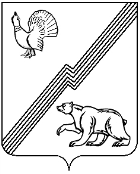 ДУМА ГОРОДА ЮГОРСКАХанты-Мансийского автономного округа-ЮгрыРЕШЕНИЕот 27 февраля 2014 года                                                                                                                   № 2Об отчете главы администрации города Югорска о результатах своей деятельности и деятельности администрации города за 2013 годРассмотрев отчет главы администрации города Югорска о результатах своей деятельности и деятельности администрации города за 2013 год, представленный в соответствии с пунктом 10 статьи 27 Устава города Югорска,ДУМА ГОРОДА ЮГОРСКА РЕШИЛА:1. Принять к сведению отчет главы администрации города Югорска о результатах своей деятельности и деятельности администрации города за 2013 год (приложение).2. Признать деятельность главы администрации города Югорска и деятельность администрации города за 2013 год удовлетворительной. 3. Настоящее решение вступает в силу после его подписания.Глава города Югорска  								            Р.З. Салахов«27» февраля  2014 года(дата подписания)Приложение к решению Думы города Югорскаот 27 февраля 2014 года № 2Отчет главы администрации города Югорска о результатах своей деятельности и деятельности  администрации города за 2013 годГлава 1Социально-экономическое развитие города ЮгорскаДемографияНа протяжении многих лет в городе Югорске наблюдается  положительная динамика  демографических процессов.Численность постоянного населения  города на 01.01.2014 составляет 35,8 тыс. человек.Среднегодовая численность постоянного населения города за 2013 год - 35,5 тыс. человек, а за 2012 год составляла 35,1 тыс. человек, рост составил 101,1%.  По данным Югорского отдела ЗАГСа в городе Югорске зарегистрировано рождение 643 младенцев, из которых 323 мальчика и 320 девочек. Из  общей численности родившихся младенцев, у 63 детей родителями являются иногородние граждане, 12 малышей родилось у представителей малочисленных народов Севера. Немаловажным показателем социальной жизни семьи является доля вторых и последующих детей, а их рождение дает обществу стабилизацию численности населения и возможность его дальнейшего развития. На протяжении последних лет в городе в основном регистрируется рождение первенцев и  вторых детей в семьях. Значительное влияние на ситуацию с рождаемостью оказывает развитие семейно-брачных отношений. Так, в 2013 году зарегистрировано 470 браков (в 2012 году – 445 браков).  По-прежнему, большинство молодоженов города предпочитают заключать брак в возрасте от 25 до 34 лет.В 2013 году зарегистрировано 244 развода (в 2012 году – 245 разводов).  Критический возраст, с наступлением которого чаще всего распадаются семьи, это возраст с 25 до 39 лет. Численность умерших в городе Югорске составляет 226 человек, из которых 2 человека – иностранные граждане и 4 человека - жители других регионов. Уровень рождаемости в городе превышает уровень смертности в 2,6 раза. Естественный прирост населения за 2013 год составил 360 человек. Миграционный прирост населения - 144 человека, что в 3,7 раза выше аналогичного периода прошлого года (39 человек). Проведение диспансеризации взрослого населения с целью выявления заболеваний на ранних стадиях, совершенствование диагностики, направленной на раннее выявление онкологических заболеваний, стабилизация эпидемиологической ситуации по таким социально значимым заболеваниям, как туберкулез, СПИД, и в целом, оптимизация системы медицинских услуг, обеспечивает сохранение и укрепление здоровья, и соответственно повышение продолжительности жизни населения.Улучшение демографической ситуации в городе достигается:-  за счет роста рождаемости;- за счет снижения уровня смертности трудоспособного населения;- за счет миграционных процессов населения трудоспособного возраста;- за счет пропаганды и создания условий для организации здорового образа жизни.Труд и занятость населенияЧисленность экономически активного населения (от 15 лет до 72 лет) составляет 25,8 тыс. человек. Трудовые ресурсы города Югорска (женщины 16-54 лет; мужчины 16-59 лет) составляют 22,7 тыс. человек.Среднесписочная численность  работающих (без внешних совместителей и работающих по договорам ГПХ) по полному кругу организаций города Югорска - 15,7 тыс. человек, что составляет 91,8% к  уровню показателя аналогичного периода прошлого года. Снижение среднесписочной численности произошло за счет уменьшения численности работающих в средних и крупных организациях города.Численность граждан, обратившихся за содействием в поиске подходящей работы в Югорский центр занятости населения, за 2013 год увеличилась на 10,7% и составила 1419 человек, из которых 647 женщин. Из общей численности обратившихся -  685 человек (48,3%) трудоустроились.Уровень регистрируемой безработицы на конец отчетного периода составил 0,84%. От общего количества безработных, состоящих на регистрационном учете в Югорском центре занятости населения (217 человек), 54 человека (24,9%) - граждане в возрасте от 16 до 29 лет, 114 человек (52,5%)- женщины, и 10 человек (4,6%) – граждане, имеющие инвалидность.Средняя продолжительность безработицы в городе Югорске составляет 4,3 месяца, в том числе у женщин этот период времени составляет 4,4 месяца, а у граждан, имеющих инвалидность – 2,9 месяца.В течение отчетного периода 89 работодателей города заявили в Югорский центр занятости населения сведения о потребности в работниках для замещения свободных 1824 рабочих мест, в том числе 1 329 рабочих мест для замещения рабочих профессий. Напряженность на рынке труда снизилась в связи с увеличением количества заявленных вакансий работодателями города. Так, в базе данных Югорского Центра занятости населения на 01.01.2013 было 230 вакансий, а на 01.01.2014 - 312 вакансий. Существующий дисбаланс между спросом на рабочую силу, заявленную работодателями города, и предложениями, поступающими от граждан, находящихся в поиске подходящей работы, создают напряженность на местном рынке труда.Профессии безработных, состоящих на учете в Югорском центре занятости населения, не совпадают с вакансиями, заявляемыми работодателями города для замещения свободных рабочих мест.На местном рынке труда востребованы высококвалифицированные рабочие профессии в сфере строительства, связи, производства, торговли, гостиничного и ресторанного бизнеса. Требуются специалисты в учреждения образования и здравоохранения, а также в сферу строительного и жилищно-коммунального комплекса.По данным Югорского центра занятости населения в 2013 году  организациями города было создано 685 рабочих мест, из которых 224 - постоянных рабочих мест и 461- временное рабочее место, на которые трудоустроены граждане, обратившиеся в поиске подходящей работы.В 2013 году Югорским центром занятости населения оказаны государственные услуги по организации профессиональной ориентации на местном рынке труда 566 гражданам, в том числе 276 женщинам. Повысили профессиональную подготовку 75 человек, в основном это молодежь и женщины, которые по разным причинам длительный период времени не занимались трудовой деятельностью.В рамках реализации программных мероприятий по содействию занятости населения и стабилизации ситуации на рынке труда Югорским центром занятости населения в 2013 году заключены 34 договора с работодателями города по всем направлениям деятельности. Следует отметить, что данная работа проводится в постоянном режиме.  Профориентационной работой охвачены все группы безработных, состоящие на учете в Центре занятости населения. С начала 2013 года 16 человек, из числа безработных граждан, зарегистрировались в качестве индивидуальных предпринимателей и получили единовременную финансовую помощь через Югорский центр занятости населения в рамках государственной услуги по содействию в самозанятости.В целях содействия в решении проблемы трудозанятости отдельных социально-демографических групп, таких как: молодежь без практического опыта работы, лиц, испытывающих трудности в поиске работы, инвалидов, разработана и выполняется ведомственная целевая программа «Временное трудоустройство в городе Югорске на 2010- 2013 годы».  Расходы по программным мероприятиям за 2013 год за счет средств городского бюджета составили 4,3 млн. рублей.В рамках развития социального партнерства и предоставления дополнительных социальных гарантий работникам организаций города Югорска, с января 2013 года действуют 2 территориальных соглашения: Муниципальное трехстороннее соглашение между органами местного самоуправления, территориальным объединением работодателей и территориальным объединением профсоюзов города Югорска на 2013-2015 годы  и Межотраслевое территориальное соглашение между администрацией города Югорска и профсоюзами бюджетной сферы на 2013-2015 годы.Социально-трудовые отношения на уровне организаций города Югорска регулируются коллективными договорами, которые действуют у 28 работодателей, обеспечивая дополнительные социальные гарантии 10,7 тыс. человек, работающих в организациях различных форм собственности города Югорска.  Стороны социального партнерства предоставляют информацию и оказывают содействие в информировании населения города Югорска об уровне жизни населения, в том числе и по  недопущению выплаты заработной платы работникам организаций города ниже уровня величины минимального размера оплаты труда, установленного в автономном округе, информируют население  об уровне безработицы, о наличии вакансий в городе (данные городского Центра занятости), о  заключении территориальных и отраслевых соглашений, о заключении коллективных договоров в организациях города Югорска. В рамках межведомственного взаимодействия при администрации города Югорска работают комиссии по вопросам социально-экономического развития города Югорска и по охране труда, в состав которых входят представители органов местного самоуправления, федеральных органов надзора и контроля, крупных организаций города, представители территориальных объединений профсоюзов и работодателей.В течение года проведено 2 заседания межведомственной комиссии по охране труда и рассмотрены вопросы взаимодействия Фонда социального страхования Российской Федерации с работодателями города по обеспечению мероприятий по охране труда, заслушаны 4 работодателя, допустившие случаи производственного травматизма. С начала года проведено 3 заседания комиссии по вопросам социально-экономического развития, на которое были  приглашены 3 работодателя, у которых по данным Пенсионного фонда Российской Федерации, уровень среднемесячной заработной платы ниже уровня минимального размера оплаты труда, установленного в автономном округе, а также рассмотрены предложения работодателей города Югорска, подавших предложения на привлечение иностранной рабочей силы в 2014 году. Несмотря на принимаемые меры администрацией города Югорска, проблема трудоустройства отдельных социально-демографических групп остается не решенной на территории города: это молодежь без практического опыта работы, женщины, желающие возобновить трудовую деятельность после длительного перерыва связанного с рождением детей, инвалиды.Уровень жизни населенияВ структуре денежных доходов населения определяющую роль составляет фонд оплаты труда, удельный вес которого в 2013 году составил 57,3%, социальные выплаты – 14%, доходы от собственности – 14,4%, доходы от предпринимательской деятельности – 14,3%.Денежные доходы населения увеличились на 10,3% и составили 45 765,0 рублей. Увеличение произошло за счет выплат социальных трансфертов населению, в том числе:- за счет повышения пенсионного обеспечения населению на 9,8%;- повышения уровня заработной платы работникам учреждений бюджетной сферы, в рамках исполнения Указа Президента Российской Федерации от 07.05.2012 № 597;- индексации заработной платы работникам бюджетной сферы с января 2013 года на 5,5%;- доходов, полученных населением от собственности и предпринимательской деятельности.Несмотря на меры, принимаемые Правительством Российской Федерации, Правительством автономного округа, органами местного самоуправления города, по-прежнему актуальной остается проблема высокой дифференциации заработной платы по отраслям экономики. Наиболее высокооплачиваемыми являются работники транспорта и связи, средняя месячная заработная плата которых, по предварительной оценке 2013 года, составляет 98 500,9 рублей; работники, осуществляющие деятельность в сфере проведения операций с недвижимым имуществом, аренде и предоставлении услуг – 75 468,7 рублей; работники финансовой сферы деятельности – 73 975,1 рублей.У работников муниципальных бюджетных учреждений средняя месячная заработная плата за 2013 год составила  34 651,8 рублей, что в 2,8 раза ниже уровня заработной платы работников транспорта и связи, и в 1,9 раза ниже среднего уровня заработной платы работников крупных и средних предприятий города Югорска, хотя нужно отметить, что разрыв сокращается.Среднемесячный доход неработающего пенсионера возрос на 10,2% и составил 15 911,3 рублей, или 1,94 величины прожиточного минимума пенсионера. По данным территориального органа государственной статистики в организациях города Югорска отсутствует задолженность работникам по выплате заработной платы.Мероприятия, проводимые администрацией города Югорска, направленные на повышение уровня заработной платы низкооплачиваемых категорий работников бюджетной сферы и иных форм собственности, позволили исключить случаи выплаты заработной платы ниже величины минимального размера оплаты труда и прожиточного минимума, установленных на территории Ханты - Мансийского автономного округа – Югры.  Основной целью социально-экономической политики муниципального образования является создание условий, обеспечивающих достойную жизнь и свободное развитие человека, снижение уровня социального неравенства, повышение уровня доходов населения, обеспечение всеобщей доступности и приемлемого качества социальных услуг.Градостроительная деятельностьГород Югорск, без сомнения, можно назвать жемчужиной Ханты-Мансийского автономного округа-Югры. Планомерная работа по формированию комфортного городского пространства дает свои результаты, и год от года город становится более благоустроенным и красивым. Современные многоквартирные здания, строящиеся по индивидуальным проектам, общественные здания, обеспечивающие систему культурно-бытового обслуживания жителей, формируют выразительный и запоминающийся облик нашего города. За последние годы на улицах и в скверах города появилось немало скульптурных композиций, украшающих город. Ежегодно осуществляется работа по капитальному ремонту многоквартирных жилых домов, в результате которой не только повышается комфортность проживания в таких жилых домах, но и повышается качество городской среды за счет улучшения внешнего вида отремонтированных домов.Введенные в эксплуатацию в 2013 году здания дополняют и совершенствуют общую комплексную структуру города. Новая художественно-эстетическая школа на улице Никольской стала прекрасным подаркам творческой детворе города Югорска. Красивое четырехэтажное здание в стиле неомодерн с благоустроенной территорией стало украшением первого микрорайона города. Новый детский сад на 140 мест построен на улице Лунная. В детском саду, похожем на замок, дети имеют возможность заниматься плаванием в уютном бассейне. Просторные групповые помещения позволяют воспитанникам гармонично развиваться в процессе игр и занятий. В 2013 году введено в эксплуатацию более 38 тысяч квадратных метров жилья, в том числе более 9 тысяч квадратных метров в индивидуальных жилых домах. Общий ввод жилья на одного жителя за год составил 1,1 квадратный метр. Завершено строительство третьего корпуса жилого микрорайона «Авалон» по улице Чкалова и первой очереди первого корпуса. В результате совместных усилий администрации города и застройщика проведены работы по расширению автомобильных стоянок на территории  микрорайона и обустройства детской игровой площадки современным игровым оборудованием.Продолжились работы по преобразованию третьего микрорайона города. Вместо снесенных ветхих деревянных домов построены и введены в эксплуатацию трехэтажные жилые дома по улице Менделеева, № 30, 37, 59. Начато строительство детского сада по улице Менделеева на 300 мест, строительство жилого многоквартирного дома по улице Менделеева, 39а. Начаты работы по формированию современного микрорайона в районе улиц Мира – Спортивная – Энтузиастов. Строительство новых капитальных трехэтажных домов на месте снесенных деревянных, непригодных для проживания,  совершенствует внешний вид и структуру застройки. Завершено строительство жилого дома по улице Мира, 54 «А», начато строительство дома по улице Спортивной, 37. Кроме того, началось строительство девятиэтажного жилого дома с встроенными нежилыми помещениями на углу улиц Студенческой и Толстого.  Угловая форма жилого дома с декоративной инсталляцией на крыше станет ключевым композиционным акцентом первого микрорайона рядом с транспортным кольцом.Большое внимание в 2013 году было уделено формированию доступной среды для маломобильных групп населения. Проведена работа по составлению паспортов доступности зданий учреждений образования, здравоохранения с целью выявления недостатков и планирования необходимых работ и затрат для их исправления. При выдаче разрешения на строительство и вводе в эксплуатацию построенных объектов в обязательном порядке проверяется наличие в проектной документации мероприятий по обеспечению безбарьерной среды для инвалидов и соответствие построенных объектов проектным мероприятиям.С целью повышения уровня благоустройства и комфортности проживания в 2013 году в городе осуществлялось строительство сетей инженерного обеспечения микрорайонов, в том числе напорный канализационный коллектор от 16 микрорайона, сети водоснабжения 5 и 7 микрорайонов, начато строительство сетей газоснабжения 18 микрорайона. Город состоит не только из жилых микрорайонов, но включает в себя и промышленную территорию, и коммунальную, и транспортную территории, а также сельскохозяйственные зоны. В 2013 году продолжилось строительство комплекса крестьянско-фермерского хозяйства А.В. Беккера и Е.В. Багаевой, который обеспечивает город свежим мясом и планирует производство в ближайшем будущем молочной продукции, продукции птицеводства. 	Целью градостроительной деятельности является создание условий для устойчивого, безопасного и комплексного развития территории города и обеспечение благоприятной среды для проживания населения. Для достижения этой цели разработана программа «Градостроительная документация территориального планирования города Югорска» на 2011 – 2016 годы». В рамках данной программы в 2013 году выполнены следующие мероприятия:- выполнение топографической съемки масштабов: 1:500, 1:2000, 1:5000, 1:10000;- пересчет пунктов Государственной геодезической сети в МСК-86;- разработка проекта нового генерального плана города Югорска;- документы по планировке территории.Всего за 2013 год по программе выполнены работы на общую сумму 28,4 млн.  рублей, в том числе из средств автономного округа 8,4 млн. рублей.Разработка проекта нового генерального плана города обусловлена необходимостью приведения в соответствие градостроительной документации городского округа с изменившимися условиями развития города и действующими нормативами градостроительного проектирования. В соответствии с новым генеральным планом, предусматривающим развитие города в течение 25 лет, планируется перенести автомобильную дорогу федерального значения «Пермь - Томск» в северную часть территории городского округа за пределы населенного пункта, обеспечив соединение дороги первой категории с подъездными автомагистралями через двухуровневую транспортную развязку. Планируется усовершенствовать городскую транспортную систему, обеспечить устойчивую транспортную связь южной и северной частей города, разделенных железной дорогой, предусмотреть расширение магистральных улиц в пределах красных линий в соответствии с нормативами. Предполагается предусмотреть территории для расширения индивидуальной жилой застройки, перевод ветхой застройки в центральной части города в новую секционную капитальную застройку, развитие промышленных зон. В соответствии с новым генеральным планом к 2035 году:обеспеченность жителей города Югорска жилыми помещениями составит 32 квадратных метра на человека;обеспеченность жилищного фонда централизованным газоснабжением, водоснабжением и водоотведением составит 100%;количество мест в детских дошкольных учреждениях увеличится в два раза;количество мест в общеобразовательных школах увеличится на 44%;количество мест в детских и юношеских спортивных школах увеличится в пятнадцать раз;количество мест в детских школах искусств - в три раза;количество мест в больницах - в два с половиной раза. В соответствии с законодательством Российской Федерации, с целью привлечения граждан и их объединений к участию в осуществлении градостроительной деятельности и  обеспечения свободы такого участия, в 2013 году управлением архитектуры и градостроительства департамента муниципальной собственности и градостроительства администрации  города проведено 6 публичных слушаний по вопросам предоставления разрешения на условно разрешенный вид использования земельного участка и по проектам планировки, выдано 206 градостроительных планов земельных участков, 147 разрешений на строительство, 42 разрешения на ввод в эксплуатацию.Муниципальная собственностьИмуществоСобственность муниципального образования состоит из имущества, находящегося в оперативном управлении, хозяйственном ведении и казне города. В реестре муниципальной собственности числится 34 576 объектов на сумму 10,6 млрд. рублей. С целью закрепления имущества за муниципальными учреждениями и предприятиями заключено 40 договоров оперативного управления, 2 договора хозяйственного ведения. Заключено 62 договора аренды имущества, 31 договор купли-продажи имущества, проданного с торгов. Произведен перерасчет арендной платы на 2013 год по договорам аренды муниципального имущества.  В соответствии с Федеральным законом от 21.12.2001 №178-ФЗ «О приватизации государственного и муниципального имущества» утвержден прогнозный перечень объектов муниципального имущества, подлежащего приватизации в 2013 году. В соответствии с этим перечнем в 2013 году было продано 15 объектов электросетевого хозяйства, 4 объекта недвижимости и 12 единиц автотранспорта.Получено доходов в бюджет города 177,3 млн. рублей, в том числе:от аренды имущества 27,94 млн. рублей;от продажи имущества 107,8 млн. рублей;от продажи квартир 38,4 млн. рублей;дивиденды 0,354 млн. рублей;за социальный найм жилья 1,7 млн. рублей;штрафные санкции 0,334 млн. рублей;возмещение ущерба при возникновении страховых случаев 0,757 млн. рублей.Переданы в федеральную собственность помещения пенсионного фонда в здании по ул. Толстого,8, здания полиции по ул. Попова,15, ГИБДД по ул. Толстого,10, в собственность автономного округа помещения по Буряка, 4 для размещения мировых судей. Подготовлены документы для передачи в окружную собственность имущества городской больницы. Принято в муниципальную собственность имущество бывшей войсковой части в Югорске-2.Проведена актуализация сведений по объектам недвижимости, находящимся в муниципальной собственности.Оформлены через антимонопольную службу преференции по сдаче в аренду объектов ЖКХ без проведения аукционов.Департамент муниципальной собственности и градостроительства, являясь участником ООО «Югорскэнергогаз», ООО «Аэропорт Советский», ООО «СПП «Югорское», акционером ОАО «ЮТЭК-Югорск», ОАО «РСУ», ОАО «Служба заказчика» и учредителем МУП «Югорскбытсервис», МУП города Югорска «Югорский информационно-издательский центр», принимал участие в работе балансовых комиссий по итогам работы вышеуказанных предприятий, что позволило своевременно принимать управленческие решения по направлениям деятельности организаций.В 2013 году проведены аукционы на  оказание услуг по оценке муниципального имущества, выполнение работ по технической инвентаризации недвижимого имущества,  межевание, приобретение имущества и квартир, аукционы на право заключения договоров аренды муниципального имущества.Кроме того, в 2013 году составлено 344 акта приема-передачи имущества с баланса и на баланс муниципальным учреждениям и предприятиям, оформлено 635 платежных поручений, выдано 25 доверенностей, 259 выписок из реестра муниципальной собственности, обработано 11 337 входящих и исходящих документов.Земля  В течение года администрацией города проводилась работа по исправлению технической ошибки в существующих кадастровых сведениях и установлению границ города Югорска . В результате территория муниципального образования город Югорск  составила 32 380,41 гектар. За 2013 год в бюджет города поступило: 81,989 млн. рублей - от арендной платы за пользование земельными участками, 22,35 млн. рублей - от продажи земельных участков, 25,92 млн. рублей - сумма земельного налога. В отчетном периоде проведено 2 аукциона по продаже земельных участков для индивидуального жилищного строительства, продано 28 земельных участков. Под многоэтажное жилищное строительство проведено 10 аукционов по продаже земельных участков в собственность и продаже права на заключение договоров аренды земельных участков, продано 12 участков общей площадью 422 696 кв. метров, в городской бюджет поступило 42,2 млн. рублей. Для строительства прочих объектов проведено 5 аукционов, продано 6 участков общей площадью 31 431 кв. метр, в городской бюджет поступило 2,1 млн. рублей. Всего под объектами недвижимости продано 162 земельных участка, в том числе 94 под гаражами, 54-ИЖС, 14 - общественно-деловая застройка города. За время действия закона «О дачной амнистии» предоставлено в собственность на бесплатной основе 2 444 земельных участка, из них в 2013 году - 680. В 2013 году предоставлено бесплатно в собственность льготным категориям граждан 10 земельных участков для индивидуального жилищного строительства. Заключено 610 новых договоров аренды земельных участков, количество действующих договоров аренды земельных участков на 31.12.2013 – 1 461.Охрана окружающей среды Обеспечивая конституционное право граждан на благоприятную окружающую среду, администрация города Югорска ежегодно проводит активную работу по сохранению окружающей среды и проведению природоохранных мероприятий на территории города Югорска.В целях обеспечения права каждого человека на благоприятную окружающую среду  2013 год объявлен в России Годом охраны окружающей среды (Указ Президента Российской Федерации от 10 августа 2012 года № 1157). Традиционно жители, организации и предприятия города активно участвовали в мероприятиях, проводимых на территории города Югорска, в рамках XI Международной  акции «Спасти и сохранить». Открытие акции в центральном парке культуры и отдыха города сопровождалось посадкой юными югорчанами саженцев березы. Работники администрации города поддержали ребят и высадили 100 саженцев березы, рябины и осины на центральных улицах города. Филиал «Югорскэлектрогаз» ДОАО «Электрогаз» ОАО «Газпром»  закупил для города Югорска  контейнер КРЛ 2-60 для сбора, накопления и хранения отработанных люминесцентных ртутных ламп. Данный контейнер позволит предотвратить попадание паров ртути в окружающую среду, и тем самым поможет в  обеспечении экологической безопасности на территории города Югорска, контейнер находится на складе в ООО «Югорскэнергогаз», куда в настоящее время централизованно свозятся отработанные лампы. Городское лесничество в течение 2013 года производило очистку городских лесов, зон отдыха и парка по улице Менделеева от бытовых и производственных отходов     (более 55 га). В Молодежной бирже труда «Гелиос» были сформированы  молодежно-трудовые отряды, которые убрали 10 000 кубических метров мусора с городской территории. Муниципальные учреждения спорта помимо мероприятий по уборке территорий от мусора провели спортивные эстафеты «Сделаем родной город чище и светлее!» и «Спорт – экология души и тела», в которых приняло участие 78 человек. Организации и предприятия города приняли участие во всероссийской акции по уборке мусора «Сделаем вместе». Департаментом муниципальной собственности и градостроительства администрации города Югорска была организована  природоохранная акция «Мусору-нет!» по  ликвидации несанкционированных свалок бытового мусора  на территориях общего пользования города Югорска. В 2013 году проведены  лабораторные исследования с целью определения класса опасности следующих видов отходов  - уличного смета с территории парка культуры «Аттракцион» и мусора строительного от разборки «фенольных» зданий, согласно протоколам результатов биотестирования данные виды отходов относятся соответственно к практически неопасному отходу и малоопасному отходу. В образовательных учреждениях города проходил этап окружного экологического марафона «Моя Югра – моя планета», который помог подрастающему поколению определится с  активной жизненной позицией в решении экологических проблем. В течение 2012-2013 учебного года в образовательных учреждениях города проводились различные эколого-просветительские и природоохранные мероприятия, в результате которых у детей формируются начала экологической культуры; правильное осознанное отношение к природе, к себе и людям как к части природы. Важно привить детям чувство любви к природным и культурным ценностям родного края, ибо именно на этой основе воспитывается патриотизм, чувство привязанности к своей малой и большой Родине.   Учащиеся городских школ приняли участие в  окружном Слете юных натуралистов, где одна из учениц заняла призовое 3 место.В течение пяти лет Центральная городская библиотека реализует  программу по экологическому информированию и просвещению подростков и молодежи, целью которой является повышение экологической культуры, формирование активной гражданской позиции жителей города в деле охраны природы, информационное обеспечение и экологическое образование пользователей. Раздел сайта Центральной городской библиотеки «Экологический стиль жизни - это удобный, современный, интересный и занимательный информационный источник, где есть возможность учиться, работать, отдыхать. Поэтому заслуженно в рамках XIII окружного смотра-конкурса работы общедоступных библиотек по экологическому просвещению населения автономного округа в номинации «Центральные районные и городские библиотеки» лучшей стала – Центральная городская библиотека МБУ «Централизованная библиотечная система г. Югорска».Можно отметить, что мероприятия, запланированные в 2013 году в области охраны окружающей среды, активно реализовывались на территории города Югорска и  задачи их проведения выполнены в полном объеме – были разработаны меры по повышению уровня экологического мышления населения, сформированы навыки экологической культуры подрастающего поколения.Таким образом, в течение всего 2013 года на территории города было проведено более 75 природоохранных и экологических мероприятий, из них 68% - мероприятия эколого-просветительской и эколого-образовательной направленности и 32% мероприятия природоохранного характера. В  результате проведено более 10 мероприятий по уборке территории, на которых было собрано около 10 тыс. куб. метров мусора. В результате мероприятий по озеленению территории города высажено 470  деревьев и кустарников, а  так же  более 200 000 цветов, восстановлено более 2 000 кв. метров газонов. В эколого-просветительских мероприятиях приняло участие более  4 000 человек. Жители  Югорска активно поддержали идею по благоустройству города  и приняли активное участие в мероприятиях экологической направленности. Специалисты администрации города регулярно проводят выезды по территории города по выявлению фактов административных правонарушений в области охраны окружающей среды, в результате которых в отношении виновных лиц было составлено 32 протокола об административных правонарушениях. Информационную просветительскую деятельность в области охраны окружающей среды вели телекомпании «Норд» и «Югорск-ТВ», а также городская газета «Югорский вестник». Информация в области охраны окружающей среды доступна на  официальном сайте администрации города.Деятельность администрации города  в области охраны окружающей среды получила признание организаторами  IV Всероссийского  экологического проекта  «Чистый город» и    всероссийского экологического  конкурса «Самый чистый город России» - 2013, в ходе которого город Югорск занял почетное призовое 2 место в категории малые муниципальные образования (городские округа). ПравопорядокСоблюдение правопорядка в городе обеспечивается посредством работы правоохранительных органов, в первую очередь - ОМВД России по городу Югорску, администрации города в лице профильных структурных подразделений, с  привлечением общественности. Основные задачи - укрепление правопорядка в общественных местах и на улицах города путем внедрения современных технических средств, социальная реабилитация лиц освободившихся из учреждений исполнения наказания, создание условий для службы сотрудников правоохранительных органов, профилактика правонарушений и преступлений среди несовершеннолетних и молодежи. Следует отметить, что в 2013 году поставленных задач и ожидаемых результатов удалось добиться.Общее количество зарегистрированных преступлений составило 432 против 477 в 2012 и 484 в 2011 году. Сократилась уличная и бытовая преступность. Все профилактируемые лица  постоянно проверяются в ходе оперативно- профилактических мероприятий  таких как «Ранее судимый», «Рецидив», «Надзор», «Условник» и т.д. Общее количество выявленных административных правонарушений составило 3 397 против 3 446 в 2012 году.В профилактике преступлений и правонарушений немаловажную роль играют общественные формирования правоохранительной направленности, действующие в городе Югорске. Добровольная народная дружина города является уже неотъемлемой частью городской системы профилактики правонарушений в общественных местах и на улицах города. Члены дружины не только патрулируют совместно с сотрудниками ОМВД улицы, но также активно участвуют в формировании правовой культуры жителей города. В 2013 году особо отличившиеся дружинники получили денежное вознаграждение за дополнительную общественную нагрузку.В 2013 году в рамках реализации городской программы по оснащению улиц города системой видеонаблюдения приобретено необходимое оборудование и создан единый центр мониторинга, на въезде в город и на улицах города установлено 34 видеокамеры. Внедрение систем видеообзора позволит повысить эффективность системы выявления правонарушений, во многом облегчит работу служб полиции  и станет сдерживающим фактором для потенциальных нарушителей правопорядка.    В целом обстановка в городе остается стабильной. В 2013 году не допущено грубых нарушений общественного порядка при проведении массовых и культурно-зрелищных мероприятий. Сокращение уровня преступности по многим показателям, укрепление межведомственного сотрудничества правоохранительных органов и субъектов профилактики, повышение доверия населения к правоохранительным органам, улучшение их материально-технической оснащенности— все это имеет место и является результатом планомерной, скоординированной работы субъектов профилактики правонарушений. Организация и осуществление мероприятий по гражданской обороне, защите от чрезвычайных ситуаций и пожарной безопасностиОрганизация и осуществление мероприятий по гражданской обороне, защите населения и территории от чрезвычайных ситуаций природного и техногенного характера, обеспечению пожарной безопасности за отчётный период проводилась в соответствии с Планом основных мероприятий города Югорска в области гражданской обороны, предупреждения и ликвидации чрезвычайных ситуаций, обеспечения пожарной безопасности и безопасности людей на водных объектах на 2013 год, а также Плана работы Комиссии по предупреждению и ликвидации чрезвычайных ситуаций и обеспечению пожарной безопасности при администрации города Югорска на 2013 год.В 2013 году на территории муниципального образования чрезвычайных ситуаций природного и техногенного характера, а :также биолого-социальных чрезвычайных ситуаций не произошло..Информация о количестве происшедших пожаров, гибели людей на пожарах по муниципальному образованию в сравнении с прошлым годом приведена в таблице:За отчётный период проведено 2 заседания комиссии по предупреждению и ликвидации чрезвычайных ситуаций и обеспечению пожарной безопасности при администрации города Югорска, на которых были приняты к исполнению 7 мероприятий, 6 из них выполнены, по 1 мероприятию проводится работа по его выполнению.В 2013 году проведены 4 тактико-специальных учения, 2 штабные тренировки, 2 объектовые тренировки, в которых приняли участие 1 002 человека.  Традиционно в сентябре в связи с началом очередного учебного года в школах города, а также в Югорском политехническом колледже проведены тренировки по эвакуации, в которых приняли участие 3 651 человек. В проведённом под руководством Антитеррористической комиссии Правительства Ханты-Мансийского автономного округа-Югры и Оперативного штаба по Ханты-Мансийскому автономному округу-Югре тактико- специальном учении «Молния 2013 – Югорск» приняли участие 114 человек из личного состава внештатных аварийно-спасательных формирований.  В связи с выполнением администрацией города мероприятий в области пожарной безопасности надзорными органами город Югорск исключён из перечня населённых пунктов Ханты-Мансийского автономного округа-Югры, границы которых сопредельны с границами земель лесного фонда и подвержены угрозе природных пожаров (распоряжение Правительства Ханты-Мансийского автономного округа-Югры от 22.03.2013 № 111-рп). В области гражданской обороны и единой государственной системы предупреждения и ликвидации чрезвычайных ситуаций в 2013 году прошли обучение 3 должностных лица и специалиста  администрации города. В целях информирования населения проводится разъяснительная работа через средства массовой информации. За отчётный период на изготовление памяток, трансляцию радио -  роликов в области гражданской обороны, защите населения и территории от чрезвычайных ситуаций, обеспечения пожарной безопасности затрачено 57,7   тыс. рублей. ПромышленностьНесмотря на рост объема отгруженных товаров собственного производства, выполненных работ и услуг собственными силами в абсолютных величинах, в сопоставимых ценах (с учетом индекса – дефлятора) по данному показателю отмечается некоторое снижение. За 2013 год объем отгруженных товаров собственного производства сторонним организациям по кругу крупных и средних производителей промышленной продукции составил 1 344,6 млн. рублей (93,9% в сопоставимых ценах). В обрабатывающем производстве отгружено продукции на 835,2 млн. рублей (94,1% в сопоставимых ценах), в сфере производства и распределения электроэнергии, газа и воды – 509,4 млн. рублей (93,8% в сопоставимых ценах).Продукцией пищевой промышленности (среди крупных предприятий города) обеспечивает ООО СПП «Югорское» (мясо и молочные продукты). За отчетный период произведено 18,4 тонн мяса (в убойном весе) (90,8%), 606 тонн цельномолочной продукции (75,3%), 4,9 тонны масла (112,8%). Данные показатели включают продукцию, прошедшую промышленную переработку.  Предоставление услуг по монтажу, ремонту и техническому обслуживанию оборудования осуществляют ООО «РПФ «Витязь», Ремонтно – наладочное управление ООО «Газпром трансгаз Югорск». Оказано работ, услуг сторонним организациям на сумму 392,6 млн. рублей, что на уровне прошлого года.Предоставление услуг по монтажу, техническому обслуживанию и ремонту приборов и инструментов для измерений, контроля и прочих целей осуществляют ОАО «Югорскгазавтоматика» ОАО «Газпром», обслуживающее подразделения ООО «Газпром трансгаз Югорск», а также ООО «Югорскэнергогаз» которое предоставляет услуги по обслуживанию приборов котельных. За отчетный период предприятиями оказано услуг на сумму 400,8 млн. рублей.Швейное производство в городе осуществляет Цех по ремонту и пошиву спецодежды ООО «Газпром трансгаз Югорск»: основным видом деятельности Цеха является выполнение ремонта и пошив спецодежды и трикотажных изделий широкого ассортимента для работников ООО «Газпром трансгаз Югорск». В 2013 году выпущено 16,3 тыс. штук спецодежды (117,6%), 8,8 тыс. штук трикотажных изделий (62,8%), 56,9 тыс. пар рукавиц (63,3%).МУП «Югорскбытсервис» занимается ремонтом и пошивом одежды и оказанием бытовых услуг населению (химчистка).Издательскую деятельность в муниципальном образовании город Югорск осуществляют МУП «Югорский информационно - издательский центр» и редакция газеты «Норд» ООО «Газпром трансгаз Югорск». Объем выполненных работ и услуг по данному виду деятельности составил 3,8 млн. рублей.Развитие агропромышленного комплексаОбъем произведенной и отгруженной сельскохозяйственной продукции (без учета хозяйств населения) увеличился на 13,4% к результатам прошлого года в сопоставимых ценах и составил 151,7 млн. рублей. За 2013 год произведено (включая фермерские хозяйства):1 302 тонны молока (139,0%); 1 563 тонны мяса (в живом весе) (120,5%), в том числе: КРС – 28,2 тонн (рост на 37,0%), свинины – 1 490 тонн (рост на 20,2%);64,9 тыс. штук куриных яиц. Поголовье крупного рогатого скота увеличилось на 28,8% и составило 1 185 голов, в том числе коров – 472 головы (130,0%), свиней – 6 654 головы (100,9%), овец (коз) – 51 голова (106,3%), лошадей – 31 голова, птиц – 340 голов. В 2013 году сельхозтоваропроизводителями города Югорска закуплено 40 голов крупного рогатого скота симментальской породы, 30 голов голштинской породы.Тепличным хозяйством Комсомольского линейного производственного управления ООО «Газпром трансгаз Югорск» произведено 36,2 тонны овощей и зелени (90%). Положительной динамике сельскохозяйственного производства (кроме растениеводства) способствует реализация государственной политики по поддержке сельскохозяйственных товаропроизводителей в рамках целевой программы автономного округа «Развитие агропромышленного комплекса Ханты - Мансийского автономного округа – Югры», осуществляемая путем предоставления субсидий из окружного бюджета за реализованную сельскохозяйственную продукцию и на  укрепление материально-технической базы крестьянских фермерских хозяйств. За отчетный период сумма оказанной поддержки составила 150,8 млн. рублей (104,0%), из них: на животноводство – 117,0 млн. рублей (134,6%);на растениеводство – 0,9 млн. рублей (124,4%);на развитие материально-технической базы малых форм хозяйствования (за исключением личных подсобных хозяйств) – 32,4 млн. рублей (56,8%).Всего в 2013 году субсидию на поддержку сельского хозяйства получали 8 сельхозтоваропроизводителей города.  В два раза увеличилось количество крестьянских (фермерских) хозяйств, получивших субсидию на развитие материально – технической базы (в 2012 году – 2 КФХ, в 2013 году – 4 КФХ).По итогам года КФХ Багаевой Е.В. и КФХ Беккера А.В., осуществляющими строительство животноводческого комплекса, введены в эксплуатацию 2 блока телятника, 2 коровника и родильное отделение для мясного скота, птичник для бройлерных кур и птичник для содержания кур - несушек, 2 склада, санитарная бойня, сенохранилища, ветеринарный склад.Субсидии на содержание маточного поголовья сельскохозяйственных животных в личных подсобных хозяйствах получили 31 человек на сумму 422,9 тыс. рублей. Сельхозтоваропроизводители Югорска приняли участие в IV Межрегиональной агропромышленной выставке, которая проходила в августе 2013 года в г. Челябинске. По итогам конкурсов в номинациях «Высокое качество продукции» и «Новый вид продукции» вручены: ООО «СПП «Югорское» - золотая медаль «За сливки питьевые м.д.ж 35%», КФХ Багаевой Е.В. и КФХ Беккера А.В. – бронзовая медаль «За колбасу полукопченую «Охотничьи колбаски».Продукция югорчан получила признание на 15-ой Российской агропромышленной выставке «Золотая осень», которая проходила в Москве. Результатом стали награды в конкурсе «За производство высококачественной биологически безопасной продовольственной продукции» в номинациях «Мясная продукция» и «Молочная продукция»: серебряная медаль – за кисломолочный продукт «Бифифрут» «ООО СПП «Югорское», золотая и бронзовая медаль за колбасы мясные КФХ Багаевой Е.В.ТранспортПассажирские перевозки автомобильным транспортом общего пользования по  городским маршрутам регулярного сообщения на территории города Югорска» в 2013 году производились автотранспортным предприятием ООО «Северавтотранс» и индивидуальными предпринимателями. По внутригородским маршрутам обслуживание пассажиров осуществляли один автобус на условиях возмещения недополученных доходов из средств бюджета города Югорска и два автобуса на условиях самоокупаемости. На маршруте «Югорск – Югорск-2» работали два автобуса, на сезонном маршруте «магазин Парус – Зеленая зона» - один автобус на условиях возмещения недополученных доходов из средств бюджета города Югорска. Удаленные маршруты обслуживались предприятием на условиях субсидирования из средств бюджета города Югорска.  Маршрут «Финский комплекс – Школа №2» обеспечивали коммерческие маршрутные такси  «Газель» в количестве 14 единиц, одна «Газель» на маршруте «магазин  Парус – Зеленая зона» и один автобус на маршруте «Школа №6- Авалон-Школа №2». Затраты предприятия на перевозку одного пассажира значительно превышают стоимость проездного билета, поэтому за счет средств городского бюджета возмещаются недополученные доходы автотранспортному предприятию в форме субсидий, которые в 2013 году составили 26,7 млн. рублей.	Администрацией города Югорска проводится работа по обеспечению безопасности дорожного движения и снижению аварийности на дорогах. Регулярно проводятся заседания комиссии по обеспечению безопасности дорожного движения при администрации города Югорска.Для обеспечения технического состояния улично-дорожной сети, приведения в соответствие требованиям нормативных актов в области обеспечения безопасности движения в Югорске ежегодно выполняются мероприятия, направленные на повышение безопасности движения, безопасности жителей города. Дополнительно устанавливаются дорожные знаки, искусственные дорожные неровности из асфальтовой смеси, обустраиваются пешеходные переходы, обозначены стоянки для автотранспорта инвалидов возле социальных объектов (вокзал, поликлиника, управление соцзащиты населения).В 2013 году выполнены следующие мероприятия: на четырех пешеходных переходах и трех перекрестках выполнены искусственные дорожные неровности из асфальтобетонной смеси;на одном перекрестке (ул. Мира - ул. Попова) установлена светофорная группа  с  электронными табло обратного отсчета времени;заменены  устаревшие знаки на железнодорожных переездах, на пешеходных переходах в количестве 49 штук;регулярно производилась отсыпка щебнем съездов с дорог с твердым покрытием на грунтовые;к началу учебного года дополнительно размечены пешеходные переходы около учебных заведений и детских садов, нанесены информационные надписи на проезжей части «ШКОЛА», «ДЕТИ»; выполнен ямочный ремонт дорог на площади 1,5 тыс. кв. метров.	Ситуация с дорожно-транспортным травматизмом, несмотря на некоторое улучшение показателей, остается напряженной. За период 2013 года на территории города Югорска количество зарегистрированных  дорожно-транспортных происшествий снизилось на три пункта и составило 37 ДТП, но при этом погибло в 2013 году два человека  (в 2012 году нет погибших), количество раненых при ДТП снизилось на 9 и составило 45 человек.По вине водителей произошло 33 ДТП (в 2012 году 39), по вине пешеходов 3 ДТП (в 2012 году 1), в том числе 1 ДТП по вине ребенка.Потребительский рынокТорговляВ 2013 году продолжилось развитие торговой сети города, вновь открылось 10 предприятий розничной торговли: 8 магазинов и 2 павильона.По состоянию на 01.01.2014 на территории города осуществляют деятельность 197 магазинов, 6 торговых центров, 8 оптовых предприятий, 1 универсальный розничный рынок и 1 сельскохозяйственный рынок, 45 объектов мелкорозничной торговой сети.Уровень обеспеченности торговыми площадями на тысячу жителей превышает норматив более, чем в 2 раза (209,9%) и составляет 988,5 м2, в том числе: обеспеченность магазинами продовольственных товаров составляет 201,2%, обеспеченность магазинами непродовольственных товаров составляет 213,7% по отношению к нормативу.Объем продаж населению города, по предварительной оценке, составил 5 356,4 млн. рублей или 104,9 %к показателю прошлого года в сопоставимых ценах. Общественное питаниеОборот общественного питания за 2013 год, по предварительной оценке, составил 587,1 млн. рублей или 110,0% к уровню предыдущего года в сопоставимых ценах. Количество предприятий общественного питания за 2013 год не изменилось. По состоянию на 01.01.2014 года на территории города предоставляют услуги общественного питания 63 предприятия на 3 783 посадочных места, из них общедоступную сеть представляют 42 предприятия на 2 061 посадочное место, закрытую сеть – 21 предприятие на 1 722 посадочных места. Обеспеченность населения услугами общественного питания общедоступной сети превышает норматив на 45,1%. В 2013 году проведено 30 выставок-продаж и ярмарок, в том числе 13 организованных администрацией города Югорска. Для обеспечения жителей сезонной сельхозпродукцией была организована торговля с автомашин.Платные услугиПо предварительной оценке за 2013 год населению города во всех секторах реализации было оказано платных услуг на сумму 2 108,4 млн. рублей или 103,6% в сопоставимых ценах к показателю 2012 года. В расчете на одного жителя города объем реализации платных услуг увеличился на 8,6% (в действующих ценах) и составил 59,4 тыс. рублей.Рынок платных услуг населению представлен бытовыми, медицинскими, санаторно - оздоровительными, образовательными, жилищными и коммунальными услугами, услугами культуры, физкультуры и спорта, связи, пассажирского транспорта. Как и в предыдущие годы, самыми востребованными в структуре рынка платных услуг остаются услуги обязательного характера: жилищно-коммунальные услуги, услуги пассажирского транспорта и связи, медицинские услуги и услуги бытового характера.В целом, ситуация в сфере платных услуг на территории города Югорска остается стабильной. Платежеспособность населения способствует росту показателей, современному развитию и здоровой конкуренции в данной сфере.Потребительские расходы жителей города увеличились на 11,1% к уровню прошлого года (в действующих ценах) и составили 226 840 рублей на одного жителя.Исполнение государственных полномочий в области оборота этилового спирта, алкогольной и спиртосодержащей продукцииВ соответствии с законом Ханты-Мансийского автономного округа - Югры от 10.07.2010 № 112-оз «О наделении органов местного самоуправления муниципальных образований Ханты-Мансийского автономного округа - Югры отдельными государственными полномочиями в области оборота этилового спирта, алкогольной и спиртосодержащей продукции»,  администрацией города Югорска проведена следующая работа:лицензирующим органом принято 35 заявлений о выдаче, продлении, переоформлении и прекращении действия лицензий. Выдано 6 лицензии, продлено 11 лицензии, переоформлено 10, прекращено действие 3 лицензий. Одному лицензиату отказано в переоформлении лицензии по причине несоответствия лицензионным требованиям заявленного объекта. проведено 9 плановых проверок на 17 объектах.В бюджет города  поступило 1,182 млн. рублей государственной пошлины за предоставление лицензий на розничную продажу алкогольной продукции.На территории города зарегистрировано 40 лицензиатов, которые осуществляют розничную продажу алкогольной продукции на 65-х объектах.Коммунальные услугиВ 2013 году  повышение тарифов на коммунальные услуги производилось с 1 июля. Максимальный уровень, утвержденный Федеральной службой по тарифам, составил по тепловой энергии 11,1%, по водоснабжению и водоотведению 8,7%.Рост экономически обоснованных тарифов, утвержденных Региональной службой по тарифам Ханты-Мансийского автономного округа – Югры на коммунальные услуги с 1 июля 2013 года, по городу Югорску составил:по теплоснабжению – на 10,9%;по водоснабжению – без изменения;по водоотведению – на 8,4%;по утилизации ТБО – на   7,6%.Изменение тарифов на коммунальные услуги произошло по причинам:в первую очередь, роста цен на энергоносители, в том числе стоимости электроэнергии, включенной в расходы ресурсоснабжающей организации (117,7%);  роста стоимости природного газа, включенного в расходы по тепловой энергии ресурсоснабжающей организации (116,4%);во вторых, ростом заработной платы в связи с требованием законодательства привести тарифные ставки  рабочего 1 разряда в соответствие с отраслевым тарифным соглашением в жилищно-коммунальном хозяйстве Российской федерации;в третьих, темпом роста инфляции (рост инфляции в 2012 году составил 6,5%).Стоимость содержания типовой неприватизированной двухкомнатной квартиры для семьи из трёх человек общей площадью 54 кв.м (при отсутствии приборов учёта) в капитальном доме с полным благоустройством  с 1 июля 2013 года  увеличилась на 7,9% и составила 7 694,96 рублей (без учета газоснабжения, электроснабжения); в деревянном доме (без учета горячего водоснабжения, газоснабжения, электроснабжения) увеличилась  на 7,6% и составила 5 999,52 рублей, что в целом за год не превышает 106%.В соответствии с федеральным и окружным законодательством населению города оказывается социальная поддержка в части оплаты за жилое помещение и коммунальные услуги. Сумма поддержки за 2013 год составила 26,6 млн. рублей, была произведена выплата субсидий на оплату жилищно-коммунальных услуг 960 семьям. Средний размер ежемесячной субсидии составил 2 308,5 рублей в месяц (в 2012 году – 2 335,75 рублей). Медицинские услугиПлатные медицинские услуги на территории города Югорска в 2013 году оказывали учреждения, финансируемые из бюджета города Югорска и бюджета Ханты-Мансийского автономного округа - Югры:муниципальное бюджетное лечебно-профилактическое учреждение «Центральная городская больница города Югорска»;бюджетное учреждение Ханты-Мансийского автономного округа - Югры «Советский психоневрологический диспансер».В 2013 году тарифы на платные услуги лечебного учреждения «Центральная городская больница города Югорска» не увеличились. Лечебно-профилактическая база ведомственного учреждения санаторий – профилакторий ООО «Газпром трансгаз Югорск» позволяет оказывать значительный перечень медицинских услуг. Основные направления деятельности - реабилитация гастроэнтерологических больных и пациентов с заболеваниями опорно - двигательной системы. Медицинские стоматологические услуги в городе оказывают индивидуальные предприниматели.Развитие малого и среднего предпринимательства По предварительной оценке на 01.01.2014 года зарегистрирована деятельность 440 малых предприятий, 4 средних предприятий, 1 255 индивидуальных предпринимателей. Оборот малых и средних предприятий, включая индивидуальных предпринимателей вырос на 8% и  составил 5 267,1 млн. рублей. Среднесписочная численность работников малых и средних предприятий составила 3 400 человек. За 2013 год малыми предприятиями города произведено 2 557,5 тонн хлеба и хлебобулочных изделий (113,8%  к уровню 2012 года), 10,8 тыс. куб. м пиломатериалов (7,9 тыс. куб. м). Заготовлено и вывезено 15,2 тыс. м3 древесины (9,0 тыс. куб. м). В целях создания условий для устойчивого развития малого и среднего предпринимательства, формирования конкурентной среды в экономике города реализовывались мероприятия долгосрочной целевой программы «Развитие малого и среднего предпринимательства на территории города Югорска на 2012 – 2015 годы». Объем финансирования мероприятий программы составил 1,992 млн. рублей, в том числе за счет средств городского бюджета – 0,248 млн. рублей, бюджета автономного округа – 1,744 млн. рублей. За отчетный период выплачены субсидии 20 субъектам малого и среднего предпринимательства города Югорска на сумму 1,484 млн. рублей.Основная форма поддержки – это компенсация части затрат предпринимателей на создание нового и развитие действующего бизнеса. Ежегодно администрация города принимает активное участие в организации и проведении конкурса молодежных бизнес-проектов «Путь к успеху!». Помимо грантов Фонда поддержки предпринимательства Югры двум предпринимателям города оказана финансовая поддержка по 50,0 тыс. рублей.Победителями и участниками молодежных бизнес-проектов «Путь к успеху» прошлого года воплощены свои бизнес-идеи в жизнь вследствие чего, в городе открылся клуб настольных игр «Джуманджи», клуб активного отдыха «Нуми – Торум» и студия-йоги «АТМА».В декаду, посвященную Дню Российского предпринимательства, проведены следующие мероприятия:межмуниципальный командный турнир по интеллектуальной игре "Мафия" в котором приняло участие 40 человек, призовой фонд составил 20,0 тыс. рублей;бизнес - завтрак главы администрации г. Югорска с молодыми предпринимателями города Югорска, на котором обсуждались актуальные проблемы предпринимателей;городской турнир по бильярду между командами предпринимателей и администрацией города Югорска, а также межмуниципальная встреча команд предпринимателей города Югорска и города Советский по бильярду.Проведены образовательные мероприятия:мастер – класс «Банкеты, фуршеты»;тренинг «Работа официантов, менеджеров, хостесов на банкетах и фуршетах»;семинар «Энергоэффективность и энергосбережение в бизнесе».На протяжении ряда лет, в целях формирования благоприятного общественного мнения о малом и среднем предпринимательстве и популяризации предпринимательской деятельности администрацией города подготовлен фильм о предпринимательском сообществе города, об участниках конкурса молодежных бизнес – проектов «Путь к успеху 2012 и 2013 годов». Тематика фильма отражает становление и развитие бизнеса, достигнутые успехи, проблемы с которыми столкнулись молодые предприниматели, перспективу развития бизнеса.Предпринимателями, получившими поддержку в рамках городской целевой программы, создано 13 рабочих мест, укреплена материально-техническая база, способствующая дальнейшему развитию бизнеса, налогооблагаемая база и соответственно сумма налогов и сборов, поступающих в бюджет города от предпринимателей, получивших поддержку увеличилась в среднем на 40%. В инфраструктуру поддержки субъектов малого и среднего предпринимательства города Югорска входят филиал Фонда поддержки предпринимательства Югры расположенный в городе Советский, Югорский филиал ООО «Окружной бизнес – инкубатор», расположенный в городе Югорске, координационный совет по развитию малого и среднего предпринимательства при администрации города Югорска, Совет предпринимателей города Югорска.Представительством Фонда поддержки предпринимательства Югры оказана следующая поддержка  предпринимателям города: компенсирована процентная ставка по кредитам 3 хозяйствующим субъектам, осуществляющим деятельность на территории города Югорска на сумму 0,656 млн. рублей;предоставлено поручительство перед кредитными организациями по 12 проектам на сумму 40,86 млн. рублей;предоставлено микрозаймов 14 хозяйствующим субъектам на сумму 7,05 млн. рублей;оказана грантовая поддержка 2 индивидуальным предпринимателям на сумму 0,6 млн. рублей;частично компенсированы затраты на обучение 6 хозяйствующим субъектам на сумму 0,086 млн. рублей. По результатам данной формы поддержки субъектами малого и среднего предпринимательства создано 59 новых рабочих мест.Югорским филиалом ООО «Окружной Бизнес Инкубатор»:проведены 6 образовательных мероприятия для субъектов малого и среднего предпринимательства;на льготных условиях были предоставлены помещения для осуществления деятельности 11 субъектам малого и среднего предпринимательства. Общая площадь для сдачи в субаренду составляет  (12 кабинетов).Индивидуальный предприниматель Михайлова Л.Б., МБУ «Музей истории и этнографии» приняли участие в туристской выставке-ярмарке «Югра Тур 2013». Специализированная выставка – ярмарка «Югра Тур» проводится с целью демонстрации туристско-рекреационного потенциала Югры, продвижения и реализации туристского продукта этнографической направленности, формирования и укрепления хозяйственно-экономических связей общин с туристскими компаниями Югры и других регионов РФ.За отчетный период проведено 2 открытых заседания Координационного совета по развитию малого и среднего предпринимательства на территории города Югорска. В сентябре 2013 года состоялась встреча жителей города с Уполномоченным по защите прав предпринимателей Ханты-Мансийского автономного округа – Югры.Субъекты малого и среднего предпринимательства привлекаются к размещению муниципального заказа. Объем муниципальных заказов, размещенных у субъектов малого и среднего предпринимательства, за 2013 год увеличился и составил 15% от общего объема размещенных заказов.Глава 2Строительство и инвестицииОбъем капитальных вложений в городе за счет всех источников финансирования за 2013 год по предварительным итогам составил 1 425,8 млн. рублей.  Порядка 54,6% инвестиций осуществлено за счет бюджетных средств, основная доля из них средства бюджета автономного округа (82,8%), направленные на реализацию целевых программ. По-прежнему, крупными инвестиционными направлениями деятельности для муниципального образования остаются:строительство жилья и объектов социальной сферы;развитие инженерной инфраструктуры жилищно – коммунального хозяйства,развитие дорожно-транспортной инфраструктуры.Муниципальное образование город Югорск участвует в реализации следующих окружных программ развития, касающихся строительства новых и реконструкции (ремонта) уже имеющихся объектов социальной сферы и городского хозяйства:- «Развитие физической культуры и спорта в Ханты-Мансийском автономном округе – Югре на 2011-2013 годы и на период до 2015 года» (долгосрочная целевая программа «Развитие физической культуры и спорта в городе Югорске на 2011 – 2013 годы») В рамках программы ведется строительство физкультурно-спортивного комплекса с универсальным игровым залом в районе ул. Декабристов. Готовность объекта составляет 68%. Ожидаемый ввод в эксплуатацию – 2015 год.  В 2013 году строительство объекта было приостановлено в связи корректировкой проектно – сметной документации, разработанной в 2007 году.  - «Новая школа Югры на 2010-2013 годы и на период до 2015 года» (долгосрочная целевая программа «Развитие муниципальной системы образования города Югорска на 2011 – 2015 годы»)Завершено строительство детского сада на 140 мест в 14 микрорайоне города, выполняется капитальный ремонт детского сада Радуга, работы будут закончены в 2014 году.- «Культура Югры на 2011 – 2013 годы и на период до 2015 года» (долгосрочная целевая программа «Развитие культуры в городе Югорске на 2012 – 2014 годы») Завершено строительство нового здания художественно-эстетической школы по ул. Никольской.- «Модернизация и реформирование жилищно-коммунального комплекса Ханты-Мансийского автономного округа – Югры на 2011-2013 годы и на период до 2015 года» (долгосрочная целевая программа «Развитие коммунальной инфраструктуры города Югорска на 2012 – 2016 годы») За счет средств, предусмотренных программой, продолжилось строительство объектов «Расширение КОС-7000», «Расширение ВОС до 15 000 м3/сут», закончено строительство сетей канализации в 3 микрорайоне, инженерных сетей многоэтажной застройки в 5 а микрорайоне, сетей канализации в 16 микрорайоне, сетей водоснабжения в районе ул. Полевой, второй очереди котельной в многоэтажном жилом комплексе «Авалон», начато строительство сетей газоснабжения в 18 микрорайоне, сетей канализации в 5,7 микрорайонах индивидуальной жилой застройки. Введены в эксплуатацию следующие объекты:сети водоснабжения в 5,7 микрорайоне протяженностью 8 982 м;инженерные сети в квартале улиц Садовая-Менделеева-Вавилова, сети электроснабжения 804 м, сети газоснабжения 812 м, сети связи 412 м;сети канализации 13 микрорайона протяженностью 96,3 м;напорная канализационная сеть от 16 микрорайона  протяженностью 1 960 м.Выполнено проектирование следующих объектов: автоматизированная газовая котельная «Центральная», комплексное строительство инженерных сетей и перевод частных жилых домов на индивидуальное отопление в 14 микрорайоне города. Ведется проектирование канализации в районе ул. Полевая, внутриквартального проезда к многоэтажному жилому комплексу «Авалон».- «Развитие транспортной системы Ханты-Мансийского автономного округа – Югры на 2011-2013 годы и на период до 2015 года» (долгосрочная целевая программа «Совершенствование и развитие сети автомобильных дорог города Югорска на 2012 – 2020 годы») Проведены работы по реконструкции ул. Менделеева (от ул. Магистральная до ул. Студенческая), ул.  Защитников Отечества – Солнечная – Покровская, капитальный ремонт ул. 40 лет Победы.За счет средств городского бюджета выполнена реконструкция участка автомобильной дороги ул. Мичурина – ул. Лунная, разработана проектно – сметная документация на проведение реконструкции ул. Арантурская (от ул. Свердлова до ул. Южная), ул. Южная – Вавилова (от ул. Покровская до ул. Ермака), устройству тротуара по ул. Широкая.- «Профилактика правонарушений в Ханты-Мансийском автономном округе – Югре на 2011-2013 годы и на период до 2015 года» (муниципальная целевая программа «Профилактика правонарушений в городе Югорске на 2011-2013 годы»)Продолжилось строительство гаражей для ГОВД, закончено строительство системы видеонаблюдения города (первый этап) и выполнены работы по второму этапу.- «Информационное общество – Югра на 2011-2015 годы» (ведомственная целевая программа «Капитальный ремонт объектов муниципальной собственности на 2013 год»)Выполнен капитальный ремонт здания хлебопекарни для размещения многофункционального центра предоставления государственных (муниципальных) услуг, ввод которого запланирован на февраль 2014 года.-  «Содействие развитию жилищного строительства на 2011-2013 годы и на период до 2015 года» (долгосрочная целевая программа «Жилье» на 2012-2015 годы»)Программа включает три подпрограммы – «Стимулирование жилищного строительства»,  «Стимулирование индивидуального жилищного строительства на территории города Югорска» и «Улучшение жилищных условий отдельных категорий населения города Югорска».В 2013 году на реализацию мероприятий программы были направлены денежные средства в размере 602,5 млн.  рублей, из них 3,4 млн. рублей – федеральный бюджет, 523, 5 млн. рублей – средства окружного бюджета, 75,6 млн. рублей – средства городского бюджета. Подпрограмма «Стимулирование жилищного строительства» предполагает улучшение жилищных условий граждан города путем переселения из непригодных жилых домов и обеспечения жилыми помещениями граждан - очередников городских списков, обеспечение жильем высококвалифицированных специалистов бюджетной сферы. Приобретение жилых помещений осуществляется в сданных в эксплуатацию многоквартирных жилых домах или в строящихся многоквартирных жилых домах, строительная готовность которых составляет не менее 70%. Всего в рамках подпрограммы в 2013 году приобретено 231 жилое помещение (в том числе долевое участие в строительстве 95 жилых помещений).Всего в 2013 году справили новоселье 180 семей, из них:112 семей переселены из непригодного жилья (в том числе 38 семей по муниципальным контрактам о долевом участии строительстве, заключенным в 2012 году); 23 семьи очередников городских списков;45 высококвалифицированных специалистов бюджетной сферы (в том числе 6 семей по муниципальным контрактам о долевом участии в строительстве, заключенным в 2012 году).	В 2014 году будут переселены остальные  95 семей, в том числе 69 - из непригодного жилья и 26 – очередников городских списков. Подпрограмма «Стимулирование индивидуального жилищного строительства на территории города Югорска»С целью содействия развития индивидуального жилищного строительства, гражданам города, оформившим ввод в эксплуатацию индивидуального жилого дома, была предоставлена возможность получения единовременной денежной выплаты в размере 25 тыс. рублей за счет средств городского бюджета. В результате 26 застройщиков воспользовались данной поддержкой. В рамках подпрограммы «Улучшение жилищных условий отдельных категорий населения города Югорска» улучшили жилищные условия путем приобретения жилых помещений в собственность с использованием предоставленных субсидий 3 ветерана боевых действий. Для детей-сирот приобретены 8 жилых помещений на общую сумму 9,5 млн. рублей.В 2013 году улучшил жилищные условия последний военнослужащий, уволенный в запас, и состоявший на учете в качестве нуждающегося в жилом помещении, получив единовременную денежную выплату на приобретение квартиры в собственность. На 01.01.2014 на учете в качестве нуждающегося в жилом помещении из числа лиц, уволенных с военной службы, никто не состоит.С заявлением о постановке на учет для получения бесплатного земельного участка для строительства индивидуального жилого дома в собственность обратились 91 человек, на учет поставлены 86 человек, относящихся к льготным категориям граждан,  было предоставлено в собственность бесплатно 10 земельных участков.- «Улучшение жилищных условий населения Ханты-Мансийского автономного округа-Югры на 2011-2013 годы и на период до 2015 года»- (долгосрочная целевая программа «Обеспечение жильем молодых семей на территории муниципального образования городской округ город Югорск на 2011-2015 годы»)В 2013 году в администрацию города по вопросу постановки на учет на получение субсидии обратилось 95 молодых семей, поставлено на учет – 93. Улучшили жилищные условия с помощью предоставленных субсидий 18 молодых семей, на общую сумму 16,1 млн. рублей.- («Адресная программа по ликвидации и расселению приспособленного для проживания строения (балка) в городе Югорске на 2013-2014 годы»)В результате реализации программы семья из 3 человек, проживавшая в приспособленном для проживания строении, так называемом балке, приобрела новое благоустроенное жилье в капитальном  многоквартирном доме. Объем финансирования программы составил 2,4 млн. рублей.  До начала 2000-х годов вагончиков и балков в Югорске было очень много. Все они принадлежали различным предприятиям, работающим на территории города. Силами этих организаций вагончики и балки были снесены, сохранился только один балок, который принадлежал Комсомольскому лесхозу. Приспособленное для проживания строение ликвидировано. По состоянию на 31.12.2013 в городе Югорске полностью решен вопрос с расселением строений, приспособленных для проживания.В 2013 году в городе введено в эксплуатацию 38 577 кв. метров жилья (163,6%), в том числе 56 индивидуальных жилых дома общей площадью 9 967 кв. метров. Осуществлен ввод 2,3 тыс. кв. метров торговых площадей.В 2013 году по договорам строительного подряда по кругу крупных и средних предприятий города Югорска выполнено работ на 3 225,9 млн. рублей.Кроме того, по программе  «Формирование доступной среды жизнедеятельности для инвалидов и других маломобильных групп населения в городе Югорске на 2011 – 2015 годы» за счет средств городского бюджета выполнены работы по устройству поручней и откидного пандуса в подъездах жилых домов по ул. Механизаторов, 9а, ул. Сахарова, 2б, ул. Попова, 60а. По программе  «Модернизация здравоохранения города Югорска на 2011 – 2013 годы» выполнены строительно-монтажные работы по проведению капитального ремонта кабинета для размещения рентгенологического оборудования, продолжился ремонт инфекционного отделения городской больницы.Планы на 2014 год:В рамках окружных программ планируется строительство (ввод в эксплуатацию):детского сада на 300 мест в 5А микрорайоне города (строительство планируется вести в рамках программы «Сотрудничество»);-  реконструкция улиц Менделеева, автомобильных дорог по улицам Защитников Отечества – Солнечная – Покровская, по ул. Мира (от ул. Калинина до ул. Ленина), Мичурина – Лунная.В сфере коммунального хозяйства ожидается ввод в эксплуатацию: сетей газоснабжения в 18 микрорайоне города общей протяженностью 11,054 км; сетей канализации, газоснабжения и водоснабжения индивидуальной жилой застройки в районе ул. Полевой.В сфере жилищного строительства:продолжится комплексная застройка многоэтажного жилого комплекса «Авалон»;планируется строительство 4 многоквартирных домов (площадью 24,5 тыс. м2). Всего в 2014 году будет введено 37,9 тыс. кв. метра жилья, в том числе индивидуальное жилищное строительство составит 7,0 тыс. кв. метров. В течение года администрацией города проведена следующая работа по созданию условий для повышения инвестиционного климата в муниципальном образовании:	Выполнялись мероприятия долгосрочной целевой программы «Градостроительная документация территориального планирования горда Югорска на 2011 - 2015 годы», в результате реализации которой будут решены следующие задачи: созданы новые современные топографические карты территории города Югорска;разработана комплексная система управления развитием территории города Югорска;разработана программа инвестиционного освоения территории города Югорска.	Программа инвестиционного освоения территории города разрабатывается с целью создания благоприятного инвестиционного климата и будет содержать комплекс мер по наращиванию инвестиционного потенциала и минимизации инвестиционных рисков.  При разработке программы будут учтены главные целевые установки муниципальной инвестиционной политики:сохранение и создание рабочих мест, расширение налогооблагаемой базы местного бюджета;стимулирование занятости социально незащищенных слоев населения, осуществление отдельных проектов, определяющих социально-экономическое развитие города.	Программа инвестиционного освоения территории города будет содержать:план мероприятий инвестиционного освоения территории города;схему инвестиционного освоения с указанием местоположения сформированных земельных участков с установленным разрешенным использованием.Глава 3Жилищно - коммунальное хозяйствоПоложительной тенденцией в жилищно-коммунальной сфере города Югорска без преувеличения можно назвать вопрос модернизации жилищного фонда. В Югорске из 964,1 тыс. кв. метров жилья 537,1 тыс. кв. метров или 55,7% построено и введено в эксплуатацию начиная с 1968 по 1995 год. Начиная с 2008 года, у российских городов появилась возможность проведения капитального ремонта с участием средств Фонда содействия реформированию, бюджетов и собственников помещений. В городе Югорске проводится комплексный капитальный ремонт многоквартирных домов, которые практически не ремонтировались с момента ввода дома в эксплуатацию,  ремонт проводится с применением передовых технологий и износостойких материалов, вследствие чего улучшается качество условий проживания населения города, повышается эстетическая привлекательность, появляется индивидуальность архитектурно-пространственного облика дома. В домах заменяются кровли, утепляются и облицовываются фасады, инженерные сети многоквартирных домов приводятся в соответствие установленным санитарным и техническим нормам и правилам. В соответствии с программой капитального ремонта многоквартирных домов выполняется установка общедомовых приборов учета коммунальных ресурсов. В результате, потребление коммунальных ресурсов снижается на 20-35%, естественно, снижается и плата населения за жилищно-коммунальные услуги.Всего за период с 2009 по 2013 год в рамках программы Фонда содействия реформированию отремонтировано 42 многоквартирных дома (с учетом 2013 года), площадью более 70 тыс. кв. метров общей площади многоквартирных домов, более 2,8 тысяч человек улучшили условия и качество проживания, сократили затраты на оплату коммунальных услуг. В 2013 году  в рамках региональной программы по проведению капитального ремонта многоквартирных домов (по Федеральному закону № 185-ФЗ)  отремонтированы  4 многоквартирных дома  по улицам. Попова д. 4А, д. 60А, Таежная д.12/1, Садовая д.23А.В рамках программы «Наш дом» отремонтированы 5 домов – по  улицам Советская д. 9;  Калинина д.55;  Дружбы  Народов д. 3; Спортивная  д.12, Павла Буряка д. 3ГОбщая стоимость работ 55,28 млн. рублей, в том числе за счет собственников помещений 4,99 млн. рублей. Благодаря тому, что из бюджета города дополнительно была выплачена субсидия, расходы собственников помещений на капитальный ремонт домов были уменьшены на 5%.В результате в 2013 году более 240 жителей улучшили условия проживания, увеличилась надежность функционирования систем инженерно-технического оборудования жилищного фонда, повысилось потребительское качество жилья.Положительный опыт был отмечен специалистами Фонда содействия реформирования, проводившими в августе 2013 года проверку выполнения проведения капитального ремонта и расходования средств фонда и бюджетов на территории города Югорска. В рамках программы «Наш дом» проведено благоустройство дворовых территорий на сумму 10,7 млн. рублей по следующим адресам: улицы  Мира д.54А, Садовая д.3А и завершены начатые в 2012 году работы по благоустройству двора по адресу улица Менделеева д.59.  Дополнительно установлены малые архитектурные формы на детских площадках по улицам Железнодорожная д.33; Газовиков д.1; Толстого д.12,14; Менделеева у спортивного клуба «ГОНГ»; Газовиков д.6; Механизаторов д.22, Механизаторов д.14, Рябиновой д.4-5; 40 Лет Победы д.3-5. В 2013 году в рамках мероприятий по подготовке объектов жилищно-коммунального комплекса к осенне-зимнему периоду 2013-2014 годов было выполнено работ на сумму 106,5 млн. рублей (за счет всех источников), в том числе затраты на капитальный ремонт:  объектов и сетей теплоснабжения составили – 70,2 млн. рублей; объектов и сетей водоснабжения – 9,4 млн. рублей; объектов и сетей водоотведения - 6,4 млн. рублей; объектов и сетей газоснабжения – 0,3 млн. рублей; объектов и сетей электроснабжения – 11,9 млн. рублей; жилищного фонда – 8,3 млн. рублей.Отопление объектов социальной сферы в Югорске начато со 2 сентября, с 10 сентября подключен жилфонд. В целом инженерные системы жизнеобеспечения города находятся в удовлетворительном состоянии. Все объекты жилищно-коммунального хозяйства были своевременно подготовлены к работе в осенне-зимний период, в настоящее время функционируют в рабочем режиме. В рамках долгосрочной целевой программы «Энергосбережение и повышение энергетической эффективности города Югорска на 2010-2015 годы» в 2013 году 3,0 млн. рублей направлены на автоматизацию 18 котельной и установку приборов учета в муниципальном жилфонде.Программой предусмотрено участие предприятий и бюджетных организаций в реализации энергосберегающих мероприятий. Всего выполнение по программе составило за 2013 год — 85,5 млн. рублей.Кроме того, в 2013 году за счет средств городского бюджета предоставлена субсидия организации коммунального комплекса ООО «Югорскэнергогаз» на оплату задолженности за энергоресурсы в размере 50,0 млн. рублей. Ежегодно проводятся мероприятия по озеленению города, в 2013 году: высажено 200 тыс. штук цветов на площади 5 370 кв. м  городских территорий;  уход за газонами (рыхление, полив, подкормка, уборка мусора, частичный подсев газонной травы, подсыпка плодородного грунта) на городских территориях – 147 661,9 кв. м; восстановление газонов в городе площадью 2 640 кв. м (улицы Попова, Механизаторов, Железнодорожная, Спортивная, Менделеева, Никольская, Мира, Ленина); скос травы по всей площади городских газонов на протяжения летнего периода и дважды за сезон на газонах по внутридомовым территориям.В городе дополнительно установлены 40 урн и 33 скамейки, установлено ограждение на детских городках: ул. Газовиков д.6; ул. Механизаторов д.14; ул. Механизаторов д.19Б, ул. Рябиновая д.4.                                                                   За 2012 год город Югорск получил Диплом 1 степени в конкурсе «Самый благоустроенный город Ханты-Мансийского автономного округа – Югры». За счет средств, полученных в виде премии, были выполнены работы по устройству городской иллюминации по ул. Ленина, ул. 40 лет Победы, ул. Железнодорожная, ул. Менделеева. Жилищно-коммунальные услуги в городе оказывают 8 организаций, которыми обеспечивается бесперебойная, стабильная работа объектов коммунального назначения, инженерных и электрических сетей города, жилищного хозяйства.Установленный стандарт уровня платежей населения за жилищно-коммунальные услуги составляет 100%. Стандарт установлен постановлением главы города Югорска №1811 от 23.12.2005 «Об оплате населением жилищно-коммунальных услуг».Управление и содержание многоквартирным жилищным фондом города осуществляют три управляющие организации: ОАО «Служба заказчика», ООО «Авалон+», ООО «Управляющая организация». Собственники трех многоквартирных домов выбрали способ управления управляющей компанией самостоятельно (Ленина д.12, Чкалова 7 корпус 5, Свердлова 14).На конец 2013 года в городе создано и зарегистрировано 98 товариществ собственников жилья (ТСЖ), шесть из которых управляют своими домами самостоятельно, заключив договора на предоставление коммунальных ресурсов с ресурсоснабжающими организациями, остальные заключили договора с управляющей организацией ОАО «Служба заказчика». На базе ОАО «Служба заказчика» действует информационно-расчетный центр по принципу «все платежи в одно окно». Начисление платежей осуществляется на основании базы данных, которая формируется в управляющей организации в соответствии с данными паспортных служб предприятий ЖКХ города и договоров на оплату жилищно-коммунальных услуг, заключенных с населением, на основании утвержденных тарифов на жилищно-коммунальные услуги, нормативов потребления коммунальных услуг, показаний приборов учета (при их наличии).Выполнение мероприятий по урегулированию кредиторской и дебиторской задолженности организаций, осуществляющих свою деятельность на территории муниципального образования:Общая дебиторская задолженность предприятий и организаций жилищно-коммунального комплекса по состоянию на 01.01.2014 года составляет 320,4 млн. рублей (предварительно). Доля задолженности населения в общем объеме дебиторской задолженности организаций жилищно-коммунального комплекса – 46,8%, за этот же период прошлого 2012 года – 48,4%. Доля задолженности населения за ЖКУ практически на одном уровне, хотя управляющими организациями города проводится большая работа с должниками - вручено 2 537 предупреждений о задолженности, подано 187 исковых заявлений в суд о взыскании более 12 млн. рублей, рассмотрено судом 89 исковых заявлений на сумму 5,9 млн. рублей, заключено 224 соглашения о погашении долга, до суда оплатили задолженность 17 семей на сумму 898 тыс. рублей. Проводится работа по формированию документов на выселение 5 семей особо злостных неплательщиков. На предприятиях, оказывающих жилищно-коммунальные услуги населению города, действуют разработанные программы работы с неплательщиками. Производится начисление пеней за просрочку платежей, вручение уведомлений о задолженности и рекомендуемых сроках погашения, предупреждение должников по телефону.  Юридической службой ООО «Югорскэнергогаз» (ресурсоснабжающим предприятием) за 2013 год проведена работа с юридическим лицами, должниками за коммунальные услуги: вручено 219 предупреждений на сумму 30,87 млн. рублей; подано 16 исковых заявлений в суд на сумму 26,53 млн. рублей; направлено 9 исполнительных листов; оплачено должниками до суда 5,02 млн. рублей, также заключаются соглашения о поэтапном погашении долгов.Выполняется комплекс информационных и организационных мероприятий: заключаются договора с организациями города о взимании платежей ЖКУ через бухгалтерии предприятий и учреждений города с заработной платы работников, проводятся выступления специалистов управляющих и обслуживающих организаций на  «Югорском ТВ», размещаются информации в газете «Югорский вестник», на оборотной стороне счет - квитанции размещается информация о сроках платежа, сроках подаче данных о потребленных объемах коммунальных услуг.Управляющие организации еженедельно представляют в администрацию города информацию об уровне собираемости платежей граждан за ЖКУ, руководители предприятий коммунального комплекса приглашаются для оперативного решения вопросов по оплате жилищно-коммунальных услуг населением города, снижению дебиторской задолженности.Основными задачами на 2014 год и плановый период 2015 – 2016 годы в сфере жилищно-коммунального и строительного комплекса являются:повышение эффективности бюджетных расходов;ориентация целевых программ на конечный результат, оценка результативности программ;формирование городской среды, благоприятной для проживания населения: благоустройство, капитальный ремонт и реконструкция сети автомобильных дорог города;улучшение качества и повышение надежности предоставления жилищно – коммунальных услуг, обеспечение доступности этих услуг для населения, внедрение энергосберегающих технологий;дальнейшая работа по внедрению конкурентных отношений в сфере управления и обслуживания жилищного фонда, развитие инициативы собственников жилья; сохранение темпов строительства жилья, содействие индивидуальному жилищному строительству, строительство инженерной инфраструктуры опережающими темпами;уменьшение доли ветхого и аварийного жилья от общего жилищного фонда.Глава 4Бюджетная системаЗа 2013 год бюджет города исполнен с дефицитом 280,1 млн. рублей, что не превышает предельного значения дефицита местного бюджета, установленного статьей 92.1 Бюджетного кодекса Российской Федерации. Исполнение по доходам составило 3 805,0 млн. рублей или 100,5% к результатам аналогичного периода прошлого года. В структуре доходов бюджета города доля налоговых и неналоговых доходов местного бюджета (за исключением поступлений налоговых доходов по дополнительным нормативам отчислений) в общем объеме собственных доходов бюджета муниципального образования (без учета субвенций) составляет 42,7% (за 2012 год – 36,0%).Исполнение доходной части бюджета в разрезе видов доходовмлн. рублейСтруктура собственных доходов:млн. рублейВ отчетном периоде основную долю собственных доходов составили налоговые доходы (рост на 29,5%). Отмечается рост поступлений от налога на доходы физических лиц на 32,8% по отношению к 2012 году по причине увеличения процента зачисления в бюджет города Югорска и увеличения фонда оплаты труда по городу Югорску. Налог на совокупный доход увеличился на 11,1%, в том числе рост по единому налогу, взимаемому, в связи с применением упрощенной системы налогообложения, составил 20%, в связи с поступлением доначисленной суммы налога по результатам проведенной выездной налоговой проверки. Отмечен значительный рост (в 7 раз) по единому сельскохозяйственному налогу – в связи с увеличением объема выпускаемой сельскохозяйственной продукции.Неналоговые доходы увеличились на 46,2% по отношению к 2012 году, в основном, за счет доходов, полученных в виде арендной платы за муниципальное имущество (продажа права на заключение договора аренды земельного участка для его комплексного освоения в целях жилищного строительства (увеличение на 34,4%). Кроме того:увеличились платежи за пользование природными ресурсами ввиду того, что не все предприятия соблюдали ограничение выбросов не более 5% по постановлению Правительства Российской Федерации (увеличение на 22,9%), выросли доходы от реализации имущества, находящегося в муниципальной собственности в 22,6 раза - продажа объектов электросетевого хозяйства, доходы от продажи земельных участков, находящихся в муниципальной собственности увеличились на 22,6%, поступили доходы от ОАО «Государственная страховая компания «Югория» на возмещение ущерба при возникновении страховых случаев по договору страхования муниципального имущества (сгорел дом по ул. Менделеева), выросли поступления от штрафов за нарушение законодательства в области обеспечения санитарно-эпидемиологического благополучия человека, в сфере защиты прав потребителей (увеличение составило  2,1 раза). О мерах по привлечению дополнительных доходов в бюджет муниципального образованияКомиссией по мобилизации дополнительных доходов в бюджет города Югорска реализован план мероприятий, направленных на увеличение налоговых и неналоговых доходов в бюджет города Югорска на 2013 год. Дополнительно поступившие доходы направлены на погашение дефицита бюджета города Югорска. В рамках утвержденного плана осуществлены следующие мероприятия:направлены списки должников физических лиц в адрес работодателей для привлечения к оплате имеющейся задолженности по налогам;организована совместная работа налоговой инспекции, администрации города Югорска, руководителей учреждений города, направленная на снижение задолженности по имущественным налогам в бюджет города Югорска; на заседания комиссии по мобилизации дополнительных доходов в бюджет города Югорска приглашены и заслушаны индивидуальные предприниматели и физические лица, имеющие значительные суммы задолженности по налогам и сборам;проведена работа по привлечению юридических лиц и предпринимателей, владеющих объектами налогообложения, используемыми в предпринимательской деятельности, к уплате земельного налога под многоквартирными домами;организована работа, направленная на снижение количества нулевых деклараций, подаваемых предпринимателями города Югорска по единому налогу на вмененный доход;  проведена инвентаризация и оперативно – рейдовая работа по выявлению неучтенных объектов налогообложения, актуализации сведений по земельным участкам, содержащихся в информационных ресурсах Росреестра;осуществлен контроль за соблюдением подрядными организациями условий муниципального контракта об обязательной постановке на налоговый учет в Межрайонной ИФНС России № 4 по Ханты – Мансийскому автономному округу – Югре;организовано оперативное информирование Межрайонной ИФНС России № 4 по Ханты – Мансийскому автономному округу – Югре о планируемых проведениях иногородними предпринимателями ярмарок и выездной торговли на территории города Югорска;с целью повышения эффективности управления земельными ресурсами проведены мероприятия по инвентаризации земельных участков, связанные с выявлением нецелевого использования и самовольным занятием земельных участков;подготовлено и проведено совещание управляющего совета по участию крупнейшего налогоплательщика города Югорска- ООО «Газпром трансгаз Югорск» по развитию многоэтажной застройки в городе Югорске;организованы информационно - разъяснительные мероприятия для налогоплательщиков о сроках уплаты налога, необходимости погашения задолженности, по вопросам оформления в собственность земельных участков в газете «Югорский вестник» и на телевидении;в целях сокращения задолженности по неналоговым доходам бюджета города Югорска проведена претензионно – исковая работа по взысканию задолженности по договорам аренды и купли продажи муниципального имущества и земельных участков. В результате проведения мероприятий, направленных на увеличение поступлений налоговых и неналоговых доходов в бюджет в бюджет города Югорска, дополнительные поступления за 2013 год составили 19,1 млн. рублей.Проведен анализ обоснованности и эффективности применения налоговых льгот и принятых мерах по их оптимизации. На основе анализа эффективности предоставления льгот, с целью принятия мер, способствующих пополнению доходной части бюджета города Югорска внесены изменения в Решения Думы города Югорска о местных налогах:уточнен размер налоговых льгот, установленных для отдельных категорий населения, а именно: налоговая льгота будет предоставляться только на один объект налогообложения;увеличена налоговая ставка в отношении земельных участков, предназначенных для размещения производственных и административных зданий, строений, сооружений промышленности, коммунального хозяйства, материально-технического, производственного снабжения, сбыта и заготовок;сокращен размер налоговой льготы учреждениям, полностью или частично финансируемым за счет средств бюджета города Югорска (действующая налоговая льгота в размере 100% суммы исчисленного налога сокращена до 50%).Департаментом муниципальной собственности и градостроительства администрации города Югорска разработаны и осуществлены мероприятия по привлечению дополнительных средств в бюджет муниципального образования:проведение претензионно - исковой работы по взысканию задолженности за пользование муниципальным имуществом, включая земельные участки;проведение мероприятий по инвентаризации земельных участков, связанных с выявлением нецелевого использования и самовольным занятием земельных участков;легализация объектов недвижимости физических лиц (гаражи, дачи, земельные участки).Исполнение расходной части бюджета В отчетном периоде расходная часть бюджета увеличилась на 7,8% к уровню 2012 года и составила 4 085,0 млн. рублей. Наибольшую долю в структуре расходов составляют расходы на социальную сферу города – 44% и жилищно-коммунального хозяйства – 35%. млн. руб.Рост расходов: по разделу «Национальная экономика» на 49,6% связан, с увеличением финансирования мероприятий в рамках окружной программы «Развитие агропромышленного комплекса Ханты – Мансийского автономного округа – Югры на 2011 – 2013 годы», по разделу «Национальная безопасность и правоохранительная деятельность» - с устройством системы видеообзора в городе, по разделу «Жилищно-коммунальное хозяйство» - с дополнительным финансированием строительства инженерной инфраструктуры города Югорска, по разделу «Молодежная политика» - с дополнительным финансированием организации временного трудоустройства и отдыха детей в каникулярное время. Снижение расходов:по разделу «Культура» связано с тем, что строительство нового здания художественной школы завершено, и объект введен в эксплуатацию,  по разделу «Здравоохранение» - с переводом муниципального лечебного учреждения на одноканальное финансирование (за счет средств обязательного медицинского страхования). В связи с необходимостью выполнения корректировки проектно-сметной документации объекта «Физкультурно-спортивный комплекс с универсальным игровым залом» были закрыты ассигнования 2013 года, это и явилось причиной снижения расходов бюджета на 69,1% по разделу «Физическая культура и спорт».В течение 2013 года обеспечено эффективное расходование бюджетных средств и недопущение необоснованного количества принимаемых расходных обязательств. Проект бюджета города на 2013 год и плановый период 2014 и 2015 годов был составлен с учетом оптимизации действующих расходных обязательств. При планировании расходов на оплату энергетических ресурсов учтено сокращение потребление каждого энергоресурса на 3% по отношению к уровню прошлого года.Внедрен в практику программно-целевой принцип организации работы, ориентированный на достижение конкретных результатов. 98,9% бюджета города Югорска сформированы в программном формате.При главе города образована и осуществляет свою деятельность комиссия по повышению эффективности и результативности бюджетных расходов. Налажена четкая система планирования бюджета города на основе современных принципов и норм с целью повышения обоснованности планирования бюджетных ассигнований, необходимости безусловного исполнения действующих расходных обязательств. Соблюдаются нормативы формирования расходов на содержание органов местного самоуправления. В рамках проводимых мероприятий в области оптимизации расходов проведена работа по улучшению качества финансового планирования и исполнения бюджета города, повышению уровня бюджетной дисциплины.Обеспечено исполнение бюджета города Югорска с учетом основных направлений бюджетной политики города на 2013 год и плановый период 2014 и 2015 годов.О реализации федерального закона от 27.07.2010 № 210-ФЗ «Об организации предоставления государственных и муниципальных услуг»Администрация города продолжает работу по проведению административной реформы на территории города Югорска.В отчетном периоде было разработано 28 муниципальных правовых актов, регулирующих вопросы реализации административной реформы.В Перечень услуг, подлежащих включению в Реестр государственных и муниципальных услуг (функций) Ханты-Мансийского автономного округа- Югры на 31.12.2013 года вошли:	34 услуги, предоставляемые (исполняемые) органом местного самоуправления муниципального образования городской округ город Югорск;	8 услуг, предоставляемых муниципальными учреждениями города Югорска;	5 функций по осуществлению муниципального контроля.Информация о муниципальных услугах размещена на едином портале государственных и муниципальных услуг. На портале и официальном сайте администрации города обеспечен выход на единый портал государственных и муниципальных услуг и возможность доступа к услугам для копирования и заполнения необходимых документов в электронном виде.В течение отчетного периода осуществлялась работа по оборудованию и поддержанию в актуальном состоянии рабочих мест специалистов, принимающих участие в предоставлении муниципальных услуг (приобретение и обновление электронных подписей, VipNet Client, сертификатов доступа к системе исполнения регламентов, оргтехники). На конец отчетного года готовы к работе с защищенным сегментом системы электронного взаимодействия Ханты-Мансийского автономного округа – Югры через систему исполнения регламентов 43 рабочих места. Осуществлялся мониторинг рабочих мест специалистов администрации города по предоставлению доступа к сведениям федеральных органов исполнительной власти, органов государственных внебюджетных фондов, исполнительных органов государственной власти и органов местного самоуправления.Выполняя функции и полномочия учредителя муниципального автономного учреждения «Многофункциональный центр предоставления государственных и муниципальных услуг» (далее - МФЦ)  в течение 2013 года управлением экономической политики администрации города Югорска в тесном взаимодействии с департаментом экономического развития автономного округа, департаментом жилищно-коммунального комплекса администрации города Югорска, руководством МФЦ проводилась работа по обеспечению получения субсидий из бюджета Ханты-Мансийского автономного округа - Югры на софинансирование мероприятий по развитию МФЦ. Муниципальному образованию были выделены средства на ремонт помещения и приобретение оборудования для МФЦ. В третьем квартале 2013 года начаты ремонтные работы, ввод объекта в эксплуатацию запланирован на 1 квартал 2014 года.  Проведена проверка исходных данных для формирования муниципального задания, подготовлен проект постановления администрации города Югорска по утверждению муниципального задания для осуществления деятельности МФЦ.Постоянно проводилась работа по оптимизации предоставления муниципальных услуг (отдельных процедур), в том числе отрабатывался вопрос их предоставления в электронном виде. В дальнейшем продолжится работа по разработке и приведению в соответствии с законодательством муниципальных правовых актов, регулирующих вопросы предоставления муниципальных услуг.Итоги достижения целевых показателей по исполнению Указа Президента Российской Федерации № 597	В рамках выполнения Указа Президента Российской Федерации от 07.05.2012 № 597 «О мероприятиях по реализации государственной социальной политики» администрацией города Югорска приняты нормативные правовые акты, устанавливающие поэтапное повышение уровня заработной платы отдельным категориям работников учреждений бюджетной сферы.В 2013 году целевые показатели в части повышения заработной платы достигнуты в полном объеме в сфере культуры и по отдельным категориям работников учреждений образования. В здравоохранении,  в разрезе категорий персонала, показатели не достигнуты по ряду объективных причин, которыми являются низкий процент совместительства по должностям среднего и младшего медицинского персонала, наличие работников, не получающих выплату процентной надбавки за стаж работы в районах, приравненных к районам  Крайнего Севера, наличие работников, не имеющих квалификационной категории, отсутствие стажа работы,  который учитывается при установлении стимулирующей выплаты за продолжительность непрерывной работы.Достижение среднего уровня заработной платы отдельных категорий работников производится муниципальными учреждениями за счет всех источников финансирования, включая бюджетные средства окружного и муниципального уровня, средств территориального фонда обязательного медицинского страхования, средств от приносящей доход деятельности и средств, высвобождаемых в результате оптимизации действующих расходных обязательств. О размещении муниципального заказа города Югорска В 2013 году была продолжена работа, направленная на повышение эффективности использования бюджетных средств инструментами планирования и размещения муниципального заказа, а также на обеспечение исполнения требований законодательства Российской Федерации. В течение 2013 года состоялось 130 заседаний Единой комиссии по размещению заказов на поставки товаров, выполнение работ, оказание услуг для муниципальных нужд и нужд муниципальных бюджетных учреждений города Югорска. По итогам работы Единой комиссии составлен 921 протокол, размещено на официальном сайте в сети «Интернет» 769 муниципальных заказов. Основной способ размещения муниципальных заказов - открытый аукцион в электронной форме (60% от количества закупок).От участников размещения заказов поступило 1 658 заявок. Среднее число участников размещения заказа составило – 2,2.Объем размещенного муниципального заказа, по итогам проведенных конкурсов, аукционов, запросов котировок за 2013 год составил 1 691,4 млн. рублей.Сумма условной экономии по итогам проведенных торгов и запросов котировок составила 79,3 млн. рублей, что составляет 3,9 % от начальной (максимальной) цены контрактов.	В связи с принятием  Федерального закона от 05.04.2013 №44-ФЗ «О контрактной системе в сфере закупок товаров, работ, услуг для обеспечения государственных и муниципальных нужд»,  в 2013 году администрацией города Югорска проводилась работа по переходу на контрактную систему: разработаны муниципальные правовые акты, подготовлены типовое положение о контрактной службе и должностная инструкция контрактного управляющего, обучено  6 из 10 членов Единой комиссии по размещению заказов и сотрудники отдела муниципальных закупок управления экономической политики.Продолжена работа по повышению уровня профессиональной подготовки специалистов в сфере размещения муниципального заказов, при этом особое внимание уделено переходу на федеральную контрактную систему.Так, октябре 2013 года проведен семинар по теме: «О контрактной системе в сфере закупок товаров, работ и услуг (Федеральный закон №44-ФЗ)», в котором приняли участие 56 специалистов администрации и муниципальных учреждений города Югорска.В ноябре 2013 года  проведен семинар по теме: «Переход на контрактную систему в сфере закупок (Федеральный закон №44-ФЗ)», в котором приняли участие 46 специалистов администрации и муниципальных учреждений города Югорска.В декабре 2013 года проведен семинар по теме: «Особенности перехода на контрактную систему в сфере закупок (Федеральный закон №44-ФЗ)», в котором приняли участие 45 руководителя муниципальных учреждений.Городские целевые программыСовершенствование эффективности использования бюджетных средств и повышение качества оказываемых услуг осуществляется посредством реализации программно-целевого принципа планирования бюджетных расходов. В отчетном году осуществлялись мероприятия по 28 ведомственным целевым программам и по 21 долгосрочной целевой программе города Югорска в сферах: культура, физическая культура и спорт, работа с детьми и молодежью, организация отдыха детей в каникулярное время, временное трудоустройство, управление и распоряжение муниципальной собственностью, здравоохранение, жилищно-коммунальное хозяйство, информационные ресурсы, использование, охрана и защита лесов. Реализовывалась адресная программа по ликвидации и расселению приспособленного для проживания строения в городе Югорске и программа комплексного развития систем коммунальной инфраструктуры на 2009-2017 годы.В связи с изменениями, внесенными в Бюджетный Кодекс Российской Федерации, в 2013 году администрацией города проведена работа по разработке и утверждению муниципальных программ, действие которых начнется с 01.01.2014 года. Распоряжением администрации города Югорска № 517 от 02.09.2013 (с изменениями от 18.10.2013 № 626, 01.11.2013 № 650) утвержден перечень 22 муниципальных  программ, которые будут реализовываться в плановом периоде.Общий объем денежных средств на реализацию мероприятий программ в 2013 году составил:по долгосрочным целевым программам – 1 882,83 млн. рублей, из них исполнено – 1 788,93 млн. рублей (95%),по ведомственным целевым программам – 2 275,29  млн. рублей, из них исполнено – 2 260,93 млн. рублей (99,4%). Глава 5Социальная сфераОбразованиеОсновной стратегической целью развития системы образования города Югорска является обеспечение доступности и высокого качества предоставляемых образовательных услуг на основе комплексного инновационного развития муниципальной системы образования, эффективного использования материально-технических, кадровых, финансовых и управленческих ресурсов.Образование в городе получают более 18% населения города. Система образования включает в себя образовательные учреждения различных типов, видов, организационно-правовых форм собственности, что обеспечивает право выбора доступных качественных образовательных услуг.В настоящее время в муниципальной системе образования функционируют 14 образовательных учреждений подведомственных управлению образования администрации города Югорска:7 общеобразовательных учреждений;4 автономных дошкольных образовательных учреждения;3 учреждения дополнительного образования детей;1 негосударственное образовательное учреждение «Православная гимназия преподобного Сергия Радонежского».Дошкольное образованиеУслуги дошкольного образования полного дня пребывания оказывают 4 автономных дошкольных образовательных учреждения и 6 общеобразовательных учреждений, реализующих основную общеобразовательную программу дошкольного образования. Численность детей на 01.01.2014 года, посещающих учреждения, реализующие основные общеобразовательные программы дошкольного образования составляет 2 137 человек. Отмечается увеличение среднегодовой численности детей, посещающих дошкольные образовательные учреждения, на 5,6%. Для максимального охвата детей 2010 года рождения проведено увеличение наполняемости учреждений дошкольного образования на 144 места. Основанием явились изменения СанПин, в части требований к наполняемости групп в дошкольных учреждениях. В сентябре 2013 года введен в эксплуатацию новый муниципальный детский сад, который рассчитан на  170 мест. Прогноз ситуации показывает, что в 2014 году в связи с завершением капитального ремонта и вводом в эксплуатацию с сентября 2014 года детского сада «Радуга», несмотря на положительную динамику развития демографических процессов в городе, процент охвата детей увеличится на 1,7%, в 2015 году тенденция увеличения охвата детей сохранится и составит 8,1%, а с 2016 года прогнозируется дальнейшее увеличение данного показателя еще на 7,2%. Это обусловлено вводом в эксплуатацию в планируемом периоде двух детских садов общей мощностью 600 мест.С целью обеспечения гарантированного государством права на общедоступное и бесплатное дошкольное образование с сентября 2013 года организовано функционирование групп кратковременного пребывания детей на базе двух муниципальных бюджетных образовательных учреждений: «Средняя общеобразовательная школа № 2», «Средняя общеобразовательная школа № 5». Группы функционируют ежедневно с пребыванием 2 часа в день, без организации питания и сна. В соответствии с рейтингом муниципальных детских садов России - 2013, проведенного институтом психолого-педагогических проблем детства Российской академии наук, муниципальное автономное дошкольное образовательное учреждение «Детский сад общеразвиваюшего вида с приоритетным осуществлением деятельности по социально – личностному развитию детей «Детский сад «Снегурочка» занимает 76 место среди 3 536 дошкольных учреждений России. В дошкольных образовательных учреждениях созданы условия для введения с 1 января 2014 года федеральных государственных образовательных стандартов.В целях развития негосударственного сектора дошкольного образования отлажено взаимодействие с предпринимателями города Югорска, которые оказывают услуги предшкольного образования. Зарегистрирован ряд индивидуальных предпринимателей, оказывающих услуги по присмотру и уходу за детьми, воспитанию и развитию дошкольников:Беби паркинг «Радуга» (индивидуальное предприятие по предоставлению услуг населению без проживания). В группе осуществляются развивающие занятия с детьми от 1,5 до 3 лет. Организовано посещение групп полного рабочего дня. Занятия проводятся ежедневно, общая продолжительность занятий от 30 минут до 1,5 часов. Используется программа «Воспитания и обучения детей раннего возраста» Васильевой М.А.: Детский клуб развития «Солнечный зайчик».Задачи клуба: Сохранить уникальность каждого ребенка и развить его способности, создать все условия для его самовыражения и реализации творческих и интеллектуальных возможностей. Индивидуальная образовательная программа для каждой возрастной группы разрабатывается с использованием традиционных, инновационных технологий, направленных на обновление учебно-воспитательного процесса, развитие познавательных способностей детей, детского творчества и интеллектуальное развитие, что обеспечивает полноценную подготовку детей к школе.Центр раннего развития по методике Монтессори. Семейный Клуб «Человечек».Функционируют группы для детей первой и второй ступени развития, то есть для детей от 8 месяцев до 3 лет и от 3-х до 6 лет соответственно. Родителям предлагаются лекции, беседы по вопросам воспитания, развития, межличностных отношений, гигиены и питания со специалистами узкой квалификации. В 2010 году Семейный Клуб «Человечек» был аттестован комиссией Ассоциации монтессори - педагогов России, что работа педагогов, организация среды, подбор развивающих материалов полностью соответствует основополагающим принципам методики М. Монтессори.Монтесори - центр «Югорский умка». Центр основан на методике выдающегося итальянского педагога Марии Монтессори.   Занимаясь в Центре, ребенок получает естественное и гармоничное развитие с учетом его индивидуальных особенностей. Монтессори - педагоги и специально созданная развивающая среда, которая имеет четкую логику построения и соответствует возрастным потребностям каждого ребенка. Функционируют группы для самых маленьких (от 8 месяцев до 3 лет), в которых проводятся занятия вместе с мамой 2 раза в неделю. Группы для детей от 3 до 6 лет, занятия проводятся 3 раза в неделю.Центр развития «Точка роста». Курсы развития для дошкольников. Детский центр интенсивного развития детей – место, где ставят акцент на развитии креативных качеств интеллекта ребенка. Вот уже четвертый год «Точка Роста» успешно формирует в детях творческие способности и развивает в них чувство уверенности в себе.Центр развития «WONDER LAND» - (творческое развитие детей и подростков) представляет целый спектр услуг: детская изостудия «Мандаринка», подготовка к поступлению в школу, психологическое сопровождение и занятия с логопедом степ-аэробика, игровой английский.Группы по присмотру и уходу (ул. Кедровая 1/2)Организация осуществляет только услугу по уходу и присмотру за детьми дошкольного возраста, не связанную с оказанием образовательных услуг (семейные воспитательные группы).Данная организация не зарегистрирована как «частный детский сад», лицензии на ведение образовательной деятельности не имеет, образовательную программу не реализует. Таким образом, деятельность данной организации не относится к образовательной. Общее образованиеУслуги по предоставлению общедоступного бесплатного общего образования в городе оказывают: 5 общеобразовательных школ, 1 лицей, 1 вечерняя (сменная) общеобразовательная школа и 1 негосударственное общеобразовательное учреждение. Контингент обучающихся общеобразовательных школ, включая вечернюю (сменную) школу и православную гимназию, составил 4 451 человек (в 2012 году - 4 389 чел.).Охват общим образованием в общеобразовательных и учреждениях начального и среднего профессионального образования города составляет 99,7% от общего числа детей в городе в возрасте от 7 до 18 лет (10 детей не обучаются по медицинским показаниям).Средняя наполняемость классов составляет 22,7 чел. Во вторую смену обучаются - 13% школьников (в 2012 году -11,2%).Для 75 обучающихся с ограниченными возможностями здоровья осуществляется индивидуальное обучение на дому и обучение в специальных (коррекционных) классах 8 вида в МБОУ «Средняя общеобразовательная школа № 2». Двое детей – инвалидов, имеющих нарушения опорно – двигательного аппарата обучаются дистанционно в МБОУ «Лицей им. Г.Ф. Атякшева».На показатель наполняемости классов в целом по школам города влияет низкая наполняемость в двух школах:в МБОУ «Средняя общеобразовательная школа №6», согласно санитарным нормам (по проекту) возможно разместить не более 22 человек в одном классе;МБОУ «Средняя общеобразовательная школа №4» находится в отдаленном малонаселенном микрорайоне города (Югорск - 2).В рамках внедрения новых федеральных государственных образовательных стандартов особую актуальность приобретает предпрофильная подготовка и профильное обучение на старшей ступени. Охват обучающихся старшей ступени образования профильным обучением составил 89,3% (в 2012 году – 87,7%). С целью удовлетворения образовательных запросов учащихся 10-11-х классов управлением образования совместно с образовательными учреждениями города организована сетевая форма реализации образовательных программ, которая обеспечивает возможность освоения обучающимися профильных предметов с использованием ресурсов нескольких учреждений.Так, в рамках сетевого взаимодействия открыты и осуществляют деятельность межшкольные классы по изучению на профильном уровне общеобразовательных предметов: биология («Средняя общеобразовательная школа № 3» и «Средняя общеобразовательная школа № 6»);физика («Средняя общеобразовательная школа № 2»); обществознание («Средняя общеобразовательная школа № 6»). В сетевом взаимодействии организовано изучение элективных курсов по выбору: «Основы черчения», «Профессиональные пробы», «Основы экономики», «Основы предпринимательства».Организовано прохождение социальных практик для всех учащихся 10 - х классов на базе 46 учреждений и предприятий города. Муниципальные бюджетные общеобразовательные учреждения «Лицей им. Г.Ф. Атякшева», «Средняя общеобразовательная школа № 3», «Средняя общеобразовательная школа № 5» являются стажерскими площадками по опережающему введению и сопровождению федеральных государственных образовательных стандартов общего образования. Эти же школы участвуют в региональном эксперименте по апробации инструмента «Дельта-тестирование», позволяющего учитывать динамику учебных результатов каждого учащегося.Результаты освоения образовательных стандартов стабильны на протяжении последних трех лет: при общей успеваемости 98% качество освоения учебных предметов составляет 52,3%.Единый государственный экзамен в 2013 году по русскому языку успешно сдали 100% выпускников общеобразовательных школ, по математике 99%. Доля выпускников, набравших 70 и более баллов по русскому языку, выше прошлого года и составляет 35,2% (73 человека). Доля выпускников, набравших 90 и более баллов по отдельным предметам, составила 18% - 37 человек (в 2012 году 3% - 8 человек), один человек набрал 100 баллов (в 2012 – 1 человек). Средний тестовый балл по всем общеобразовательным предметам в дневных общеобразовательных учреждениях составил 63,2%, что выше окружного показателя на 0,5%. Выпускники награждены серебряными и золотыми медалями «За особые успехи в учении» (7 – золотыми и 5 – серебряными). В 2012 году 14 человек окончили школу с медалями.Государственную (итоговую) аттестацию за курс основной общей школы успешно прошли 100% обучающихся 9-х классов.В региональном этапе Всероссийской олимпиады школьников - 1 призовое место по обществознанию. Количество учащихся в учреждениях дополнительного образования детей, подведомственных Управлению образования составляет 1 542 человека. Доля детей, получающих услуги по дополнительному образованию в учреждениях дополнительного образования детей составляет: в возрасте 5-18 лет – 26,8%; школьного возраста - 34,7%.Для расширения спектра образовательных программ дополнительного образования детей и повышения их качества в 2013 году проведена реорганизация муниципального бюджетного учреждения «Центр досуга» путем присоединения к муниципальному бюджетному образовательному учреждению дополнительного образования детей детско – юношеский центр «Прометей», что способствует удовлетворению творческих потребностей обучающихся и содействует инновационной общественно-полезной деятельности подростков и молодежи. За период 2013 года на базе 9 муниципальных образовательных учреждений и 1 негосударственного общеобразовательного учреждения организована деятельность лагерей с дневным пребыванием детей. Общий охват детей в лагерях с дневным пребыванием составил 1 837 человек (в 2012 – 1 492 человека).В 2013 году осуществлено дальнейшее укрепление материально-технической базы. В общеобразовательные учреждения города приобретены и установлены: 914 единицы учебно-лабораторного, 95 единиц учебно-производственного, 28 единиц спортивного, 554 единицы компьютерного оборудования. Оснащение школ проводится с учетом анализа обеспеченности  и потребности в современном оборудовании в соответствии с муниципальной картой оснащенности образовательного процесса современным учебным оборудованием с учетом минимальных требований федеральных государственных образовательных стандартов. Доля учебных помещений, оснащенных современным оборудованием составила: в общеобразовательных учреждениях – 78%, в дошкольных – 72%, в учреждениях дополнительного образования – 71%. В целом в сравнении с прошлым годом диагностируется рост оснащенности современным оборудованием на 10%.Сегодня все образовательные учреждения города успешно применяют в своей деятельности информационно-коммуникационные технологии. Во всех образовательных учреждениях созданы и функционируют адреса электронной почты, разработаны и функционируют официальные Web-сайты учреждения. В общероссийском рейтинге сайт муниципального бюджетного общеобразовательного учреждения «Средняя общеобразовательная школа №2» находится на пятой позиции (42 балла из 50) по России и на первой позиции в Уральском Федеральном округе. Педагогический проект «Создание web-сайта образовательного учреждения» занял 1 место во Всероссийском фестивале педагогических проектов.Муниципальное бюджетное общеобразовательное учреждение «Лицей им. Г.Ф. Атякшева» является победителем в конкурсном отборе в сфере образования Ханты – Мансийского автономного округа – Югра среди образовательных учреждений, реализующих экологическое образование с учетом региональных особенностей с проектом «3D – автомоделирование - вариативная форма технического образования детей».С целью обеспечения комплексной безопасности и комфортных условий образовательного процесса проведен капитальный ремонт муниципального бюджетного образовательного учреждения «Средняя общеобразовательная школа №4», продолжается капитальный ремонт муниципального автономного дошкольного образовательного учреждения «Детский сад комбинированного вида «Радуга», установлено видеонаблюдение в муниципальном образовательном учреждении дополнительного образования детей «Детская школа искусств г. Югорска».Устранены 74 предписания надзорных органов (заменены ограждение территории, оконные блоки и покрытия пола; приобретено оборудование для пищеблоков, приобретена мебель, установлены резервные электроводонагреватели, закуплены недостающие УФО-установки и др.).Таким образом, подводя итоги деятельности муниципальной системы образования в 2013 году, можно заключить, что она была направлена на модернизацию муниципальной системы образования в соответствии с основными содержательными линиями, обозначенными в инициативе «Наша новая школа» и новых стандартах образования.В 2014-2016 годах планируются следующие изменения сети образовательных учреждений:ввод в эксплуатацию с 01.09.2014 после завершения капитального ремонта МАДОУ «Детского сада комбинированного вида «Радуга»;ввод в эксплуатацию в 2014 детского сада на 300 мест;передача с 01.01.2014 из ведомства «Культура» в ведомство «Образование» МБОУ ДОД «Детская художественная школа»;реорганизация с 22.01.2014 МБОУ ДОД ДЮЦ «Прометей» путем присоединения к нему МБОУ ДОД станция юных натуралистов «Амарант».Профессиональное образованиеПодготовкой квалифицированных рабочих кадров и специалистов для отраслей транспорта, строительства, связи и смежных отраслей, информационно-коммуникационного комплекса региона на основе развития сетевого взаимодействия в условиях непрерывного профессионального образования, обеспечивающего каждому обучающемуся возможность формирования индивидуальной образовательной траектории и повышения уровня усвоения ИКТ для дальнейшего профессионального, карьерного и личностного роста занимается БУ «Югорский политехнический колледж», расположенный в городе Югорске.  БУ «Югорский политехнический колледж» - динамично развивающееся многофункциональное учебное заведение Ханты-Мансийского автономного округа - Югры, осуществляющее подготовку специалистов для различных отраслей экономики.История создания учреждения:|В 1997 году в г.Югорске был организован филиал Краснотурьинского индустриального колледжа;28 июня 2000 года в соответствии с постановлением Главы г.Югорска за № 381 на базе филиала Краснотурьинского колледжа было открыто образовательное учреждение среднего профессионального образования «Югорский индустриальный техникум»;в 2001 году состоялся первый выпуск студентов: 54 студента Югорского индустриального техникума получили дипломы о среднем специальном образовании;в соответствии с распоряжением Правительства Ханты-Мансийского автономного округа - Югры от 21 октября 2008 года образовательное учреждение было реорганизовано путем присоединения ГОУ НПО ХМАО - Югры «Профессиональное училище № 12» и переименовано в БУ СПО ХМАО - Югры «Югорский политехнический колледж».Сегодня в колледже по программам квалифицированных рабочих и специалистов среднего звена (очное и заочное отделения) обучается 871 студент. Непрерывное образование молодежи, переподготовка и повышение квалификации уже состоявшихся специалистов, научно-исследовательская работа, освоение новейших технологий, оборудования и программного обеспечения, насыщенная внеаудиторная деятельность, совместная работа с социальными партнерами - вот далеко не полный перечень важных аспектов образовательной и научной деятельности БУ «Югорский политехнический колледж».Награды колледжа на окружном и российском уровне (2013 год):окружной конкурс студенческих работ « Моя профессия - мой выбор»                                  г. Ханты-Мансийск -1,3 место;окружной Форум «Югра - территория мира и согласия» г. Ханты - Мансийск – 1 место;III окружной молодежный инновационный «Конвент Югры» г. Ханты - Мансийск - 2 место;соревнования образовательных учреждений западной зоны округа, посвященных 20-летию БУ СПО «Игримский профессиональный колледж» п. Игрим - 1 место XIV Спартакиада учащихся учреждений среднего и начального профессионального образования Ханты-Мансийского автономного округа - Югры - 2 место;окружной фестиваль «Студенческая весна-2013» г. Ханты-Мансийск - 2 золотых диплома; всероссийский фестиваль «Студенческая весна-2013» г. Смоленск - участник XVI Фестиваль «Одаренные дети - будущее России» - «1 место» - 5, «2 место»-1, «3 место» -1;окружная молодёжная научно-практическая конференция «Информационные технологии Югры» г. Ханты-Мансийск -1,2,3 место;окружной конкурс профессионального мастерства г. Нижневартовск - 1 место;мастер - класс «Город мастеров» -1 место; окружной конкурс плакатов социальной рекламы при окружной антинаркотическойкомиссии г. Ханты-Мансийск - 3 место;окружной слет трудовых отрядов «Целина» г. Пыть-Ях - 1,1,3 место;зональный этап окружной военно-спортивной игры «Щит» Советский район -1 место; финал окружной военно-спортивной игры «Щит» г. Пыть-Ях - 2 место;окружной конкурс «Студент года» г. Ханты-Мансийск - 1 место;окружной фестиваль национальных культур «Мы - единый народ» г. Сургут - номинация «Самобытность фестиваля»;всероссийский конкурс «Профессионал будущего» г. Смоленск - 3 место;XI Всероссийский молодежный конкурс по проблемам культурного наследия, экологии и безопасности жизнедеятельности «ЮНЭКО» г. Москва -2 место.Опека и попечительствоВ 2013 году выявлено 12 детей, оставшихся без попечения родителей, из них 1 ребенок усыновлен, 11 детей передано в семьи опекунов. В 2013 году ни один ребенок из города Югорска не был направлен в организацию для детей – сирот. Общая численность детей, оставшихся без попечения родителей, составляет 234 человек, все дети воспитываются в семьях. Самой распространенной формой семейного устройства по-прежнему остается опека, так,  94 ребенка воспитываются в семьях опекунов, 87 детей  переданы в семьи усыновителей, в приемных семьях воспитывается 53 ребенка.Во взаимодействии со службой подготовки и сопровождения замещающих семей БУ ХМАО-Югры «Комплексный центр социального обслуживания «Сфера» осуществляется деятельность по организации подбора, учета и подготовке граждан, желающих принять ребенка на воспитание в семью. В 2013 году 22  семьи прошли подготовку и приняли в свои семьи 29 детей, из них 17 детей из других регионов округа и субъектов Российской Федерации. Всем замещающим семьям предложены услуги по психолого-педагогическому сопровождению в целях предотвращения и исключения фактов возврата детей в организации для детей-сирот. Проведены проверки исполнения опекунами возложенных обязанностей, составлено -356 плановых акта обследования (в прошлом году – 384), 17 внеплановых актов обследования, 6 опекунов привлечены к административной ответственности в связи с ненадлежащим исполнением обязанностей, 1 опекун отстранен от выполнения обязанностей.Выполнена проверка поступившей в управление информации о  184 детях, права и законные интересы которых нарушены. Приняты необходимые меры для защиты прав детей: передана информация в комиссию по делам несовершеннолетних для организации индивидуальной профилактической работы с семьей несовершеннолетнего; в отношении 8 детей заявлены исковые требования о лишении (ограничении) родительских прав их родителей и (или) подготовлены заключения в суд, в отношении 12 детей приняты решения об устройстве в замещающие семьи.Основными причинами утраты родительского попечения являются алкоголизм и наркомания родителей. В отчетном периоде 6  родителей лишены родительских прав (в прошлом году – 11), ограничены в родительских правах 1 родитель (в прошлом году – 2).На учете состояло 43 лица из числа детей-сирот, и детей, оставшихся без попечения родителей, в отношении 3 из них организовано комплексное сопровождение (помощь в трудоустройстве, организации быта, воспитании детей и др.). Обеспечены назначение и своевременная выплата мер социальной поддержки в соответствии с законами автономного округа и переданными отдельными государственными полномочиями. Для  8-ми детей-сирот приобретены квартиры в капитальном исполнении. В 2013 году организован отдых в благоприятных климатических зонах России и на базе профилактория ООО «Газпром трансгаз Югорск» для 84 опекаемых детей (в 2012 году для 105 детей).Субвенции, выделенные муниципальному образованию город Югорск для осуществления переданных отдельных государственных полномочий в сфере опеки и попечительства, освоены.Физическая культура и спортВ сфере физической культуры и спорта осуществляют свою деятельность: МБОУ ДОД «Специализированная детско – юношеская спортивная школа олимпийского резерва «Смена» (МБОУ ДОД «СДЮСШОР «Смена»), МБУ «Физкультурно-спортивный комплекс «Юность», культурно-спортивный комплекс «Норд» ООО «Газпром трансгаз Югорск», имеются спортивные залы и площадки на базе предприятий и учреждений города Югорска.	В сфере физической культуры и спорта администрацией города Югорска в 2013 году реализовывались следующие программы:долгосрочная целевая программа «Развитие физической культуры и спорта в городе Югорске на 2011 — 2013 годы», в которой предусмотрены денежные средства на строительство физкультурно-спортивного комплекса с универсальным игровым залом;ведомственная целевая программа «Реализация мероприятий в сфере физической культуры и массового спорта в городе Югорске на 2013 — 2015 годы», целью которой является обеспечение условий для развития физической культуры и массового спорта;ведомственная целевая программа «Развитие дополнительного образования детей в спортивной школе города Югорска на 2011-2013 годы», направленная на создание условий для организации общедоступного и бесплатного дополнительного образования детей в МБОУ ДОД «СДЮСШОР «Смена».Количество граждан систематически занимающихся физической культурой и спортом увеличилось с 8 592  до 9 892 (с 24,4 до 28,1%) человек. В городе Югорске развивается 37 видов спорта, 10 из которых являются наиболее приоритетными: мини-футбол, баскетбол, волейбол, лыжные гонки, бокс, дзюдо, спортивная аэробика, пауэрлифтинг, хоккей с шайбой, легкая атлетика.Общее количество подготовленных спортсменов, выполнивших массовые разряды, составляет 207 человек, из них 1-го разряда – 30 человек, спортивного разряда «Кандидат в мастера спорта» - 36 человек. Кроме того, 30 спортсменов имеют звание «Мастер спорта России».Количество спортивных сооружений по состоянию на 01.01.2014 составляет 73 единицы. Увеличилась единовременная пропускная способность с 2 060 до 2 257 человек. В течение 2013 года проведено более 260 городских, окружных, российских и международных спортивно-массовых мероприятий с общим охватом участников более 22 тыс. человек. Были проведены такие значимые традиционные мероприятия, как массовая лыжная гонка «Югорская лыжня 2013», городской фестиваль по оздоровительной аэробике «Весна молодая», Всероссийский день бега «Кросс Нации», велозаезд по улицам города, посвященный Дню России. В 2013 году 304 спортсмена города Югорска приняли участие в соревнованиях всероссийского и международного уровня и завоевали 168 медалей.1 194 человек участвовали в Первенствах Ханты-Мансийского автономного округа-Югры по различным видам спорта и завоевано 583 медали различного достоинства.30 спортсменам присвоен спортивный разряд кандидат в мастера спорта, 3 спортсменам присвоено звание Мастер спорта России, 159 спортсменов выполнили массовые разряды. Среди личных достижений можно отметить такие как:Коптяков Максим – 2 место на Кубке мира по боксу Нефтяных стран, «Памяти героя Социалистического труда Фармана Курбан оглы Саламонова» (г. Ханты-Мансийск), 2 место - Чемпионат России по боксу;Мельникова Ольга – 1 место в открытом  Кубке по легкой атлетике среди юниоров и юношей старшего возраста  (г. Екатеринбург), 2 место Чемпионат УРФО  по легкой тлетике  (г. Челябинск), 2 место - Кубок России по легкой атлетике (многоборье)  (г. Адлер);	Зюбин Матвей – 3 место в открытом чемпионат Португалии по спортивной аэробике, 1 место - «Всероссийские спортивные игры по спортивной аэробике» (г. Саратов), 1 место - Чемпионат и Первенство Сибирского федерального округа  (г. Новосибирск).В период летних каникул на базе МБОУ ДОД СДЮСШ ОР «Смена» был организован лагерь с дневным пребыванием детей, где занимались 120 человек.Проведена Спартакиада среди дворовых спортивных площадок по шести видам спорта: баскетбол, шашки, летнее многоборье, веселые старты, мини-футбол, плавание. В Спартакиаде приняло участие  около 450 человек.При организации летней кампании на территории города было задействовано 19 спортивных сооружений как муниципальных, так и культурно-спортивного комплекса «Норд» ООО «Газпром трансгаз Югорск».В городе Югорске систематически занимаются физической культурой и спортом и принимают участие в соревнованиях порядка 146 человек с ограниченными физическими возможностями (12,6% от общего количества инвалидов в городе). 3 спортсмена города Югорска входят в состав сборной команды Российской Федерации, 8 спортсменов в состав сборной команды Ханты-Мансийского автономного округа - Югры.С целью развития и  поддержки на территории города Югорска спортсменов с ограниченными возможностями, создания комфортных условий для занятий данной категории горожан в 2013 году здание муниципального бюджетного учреждения «Физкультурно-спортивный комплекс «Юность» было передано в ведомство окружного Центра спорта инвалидов Ханты-Мансийского автономного округа - Югры. Можно с уверенностью сказать, что сфера физкультуры и спорта в городе Югорске имеет положительную динамику развития, совместные усилия администрации города, градообразующего предприятия ООО «Газпром трансгаз Югорск», предприятий города, населения способствуют развитию спорта высших достижений и массовому привлечению населения к занятиям физкультурой и спортом. Работа с детьми и молодежьюРеализация молодежной политики в городе является одной из важнейших составляющих социально - экономической политики, предусматривающей формирование необходимых условий для конструктивного взаимодействия молодежи с институтами гражданского общества. Благодаря реализации ведомственных целевых программ, в городе создана основа для достижения долгосрочных целей по воспитанию у молодых людей потребности в активном и здоровом образе жизни, укреплении здоровья, развитии гражданской позиции, трудовой и социальной активности.Мероприятия по работе с детьми и молодежью города Югорска в 2013 году реализовывались в рамках следующих ведомственных целевых программ:«Реализация мероприятий для детей и молодежи в городе Югорске на 2013 — 2015 годы»; «Временное трудоустройство в городе Югорске на 2013 — 2015 годы»;«Отдых на 2013 - 2015 годы».Деятельность по реализации семейной и молодежной политики на территории города Югорска осуществляли три муниципальных учреждения:муниципальное бюджетное учреждение «Центр Досуга» (реорганизовано в форме присоединения к муниципальному бюджетному образовательному учреждению дополнительного образования детей детско – юношеский центр «Прометей» на основании постановления администрации города Югорска от 29.03.2013 № 740 «О реорганизации муниципального бюджетного образовательного учреждения дополнительного образования детей детско – юношеский центр «Прометей» и муниципального бюджетного учреждения «Центр досуга»);муниципальное автономное учреждение «Молодежная биржа труда «Гелиос»;муниципальное бюджетное учреждение «Дворец семьи» (ликвидировано на основании постановления администрации города Югорска от 22.10.2013 № 3068 «О ликвидации муниципального бюджетного учреждения «Дворец семьи»).В связи с ликвидацией с 2014 года муниципального бюджетного учреждения «Дворец семьи» функции по популяризация семейных отношений, сохранения и укрепления семейных традиций путем оказания консультативной, правовой, психологической помощи подросткам и молодежи с 01.01.2014 будут переданы МАУ «Молодежная биржа труда «Гелиос», которое в прогнозном периоде будет расширено и присвоен новый статус – Молодежного центра с целью координации в одном месте работы с детьми и молодежью и качественного предоставления услуг населению в сфере молодежной политики.  Главной целью МБУ «Центр досуга» являлось удовлетворение досуговых потребностей деятельности детей, подростков и молодежи в объединениях по интересам благодаря организации деятельности действующих на базе учреждения секций и клубов: туристский клуб «Монолит» (цель – развитие и популяризация туризма; создание условий для формирования лидерских качеств);авиаклуб «Крылья» - югорская юношеская планерная школа (цель – развитие и популяризация парашютного спорта, здорового образа жизни);военно-патриотический поисковый отряд «Каскад» (цель создания – патриотическое воспитание подрастающего поколения, допризывная подготовка молодежи, работа с детскими и молодежными организациями, ветеранскими организациями; профилактика асоциальных явлений в молодежной среде);секция по рукопашному бою; конно - спортивный клуб «Аллюр» (цель – развитие конного спорта; создание условий для иппотерапии);мотоклуб «Лидер» (создание условий для проведения продуктивного досуга молодежи, профилактика асоциального поведения);клуб «Extreme in Yugorsk» (создание условий для проведения продуктивного досуга молодежи, профилактика асоциального поведения).Основным направлением деятельности муниципального бюджетного учреждения «Дворец семьи» в 2013 год осталась популяризация семейных отношений, сохранение и укрепление семейных традиций. На базе учреждения в течение отчетного периода осуществлялось психологическое, юридическое консультирование несовершеннолетних и их законных представителей, обратившихся в службу, а также направленных территориальной комиссией по делам несовершеннолетних и защите их прав администрации города Югорска, продолжил осуществлять свою деятельность клуб молодых семей «Югорская семья», который в декабре 2013 года отметил свое пятилетие. В течение отчетного периода специалисты учреждения принимали активное участие в организации и осуществлении мероприятий для детей, молодежи и молодых семей. Среди особо значимых и ярких можно отметить такие как:«День семьи»;«День защиты детей»;«День семьи, любви и верности»;«День матери».В 2013 году специалистами было предоставлено 3 715 консультационных услуг. Одним из наиболее значимых вопросов в сфере молодежной политики является временное трудоустройство подростков и молодежи. Организацией трудозанятости подростков и молодежи занималось муниципальное автономное учреждение «Молодежная  биржа труда «Гелиос» путем формирования молодежных бригад, выполняющих работы по благоустройству города, оказанию помощи ветеранам Великой Отечественной войны и инвалидам. Учреждение продолжило оказывать информационно - консультационные и профориентационные услуги в области трудозанятости молодежи путем использования инновационных технологий мультимедийного центра. На базе учреждения осуществляется производство и реализация полиграфической, шелкографической, трикотажной продукции, услуг наружной рекламы, мультимедийного центра, курьерских услуг, услуг по благоустройству города.В целях решения проблемы трудозанятости ряда социально-демографических групп, таких как молодежь без практического опыта работы, лиц, испытывающих трудности в поиске работы, инвалидов, разработана и выполняется ведомственная целевая программа «Временное трудоустройство в городе Югорске на 2013 – 2015 годы». На временную работу в 2013 году было трудоустроено – 489 человек на различные виды работ по ремонту и содержанию объектов внешнего благоустройства города, озеленению и благоустройству территорий, проведению мероприятий общественно-культурного назначения, подсобных работах. Было сформировано 7 молодежных трудовых отрядов (МТО), в состав которых вошел 61 человек. Результативность деятельности учреждения:2 место в номинации «За развитие социального партнерства в организациях непроизводственной сферы», регионального этапа Всероссийского конкурса «Российская организация высокой социальной эффективности в Ханты-Мансийском автономном округе – Югре»;присуждение почетного звания «Лидер России 2013», получение федерального сертификата, который подтверждает результат ранжирования полного перечня субъектов хозяйственной деятельности Российской Федерации (золото рейтинга в Российской Федерации ОКВЭД 74.50.1).  Основная цель реализации мероприятий в сфере молодежной политики - создание условий и возможностей для успешной социализации и эффективной самореализации детей и молодежи. С целью воспитания у молодых людей потребности в активном и здоровом образе жизни, укрепления здоровья, развития гражданской позиции, социальной активности в городе была утверждена ведомственная целевая программа «Реализация мероприятий для детей и молодежи в городе Югорске  на 2013 — 2015 годы».Программа представляет собой комплекс мероприятий, охватывающих основные актуальные направления молодежной политики в городе Югорске: «Гражданско - патриотическое направление»;«Поиск и поддержка талантливых подростков и молодежи»;«Мероприятия по молодежной политике».Гражданско-патриотическое  направление является одним из основных направлений  молодёжной политики. Его основной целью является создание системы гражданского, патриотического и духовно-нравственного воспитания подростков и молодежи для формирования социально-активной личности гражданина и патриота, обладающей чувством национальной гордости, гражданского достоинства, любви к Отечеству, своему народу и его защите.Среди наиболее значимых мероприятий данного направления можно выделить такие, как:месячник военно-патриотического воспитания и спортивно-массовой работы, посвященный «Дню защитника Отечества»;городской конкурс «Югорское созвездие. Мужская лига»;военно-спортивная игра «Зарница» среди студентов БУ «Югорский политехнический колледж»;фестиваль военно – патриотической песни «Димитриевская суббота»;участие в первом окружном слете патриотов;участие в окружном конкурсе историко – патриотических музеев, комнат боевой и трудовой славы, посвященного 70-летию Победы в Сталинградской битве, по результатам которого комната боевой славы МБУ «Центр досуга» заняла 3-е место;мероприятия, посвященные празднованию 68 годовщины со Дня Победы в Великой Отечественной войне;«День России»;«День памяти и скорби»; митинги, уроки мужества и многие другие. 	В целом, организация мероприятий по гражданско-патриотическому направлению способствует укреплению в подростковой и молодёжной среде таких понятий как национальная гордость, историческая память, гражданственность и патриотизм, повышение у молодых граждан чувства ответственности за судьбу города, страны.Поиск и поддержка талантливых подростков и молодежиВ городе созданы условия для реализации творческих способностей молодежи в самых различных направлениях молодежной культуры. Традиционное проведение мероприятий способствует повышению исполнительского мастерства самодеятельных творческих коллективов, воспитанию вкуса и культуры молодых людей, переход от потребительского отношения к активному участию в организации и проведении молодежных мероприятий, проводимых не только в городе, но и за его пределами. Среди наиболее значимых и востребованных можно выделить такие как:«День студента»;участие в окружной акции «Территория добра»;участие в муниципальном и финальном этапах окружного молодежного конкурса «Золотое будущее Югры»;«Студент года»;участие в 3-ем окружном инновационном проекте «Конвент Югры»;«День молодежи»;«Новогодняя встреча главы города Югорска» и многие другие.Мероприятия по молодежной  политике	Одним из направлений в молодежной политике, проводимой, в настоящее время в городе Югорске является, поддержка молодежи и молодой семьи.Актуальность этого направления трудно переоценить: сегодня уже мало у кого вызывает сомнения тот факт, что крепкая семья с устойчивыми семейными традициями, ориентированная на рождение и воспитание детей – залог благополучия общества. Одним из наиболее значимых мероприятий, проводимых в рамках данного направления в 2013 году можно выделить третье заседание Семейного совета Югры с участием Губернатора автономного округа Н.В. Комаровой в формате видеоконференции. Традиционным стало участие членов клуба молодых семей «Югорская семья» в окружном фестивале молодых семей Югры. В июне был организован и проведен городской фестиваль «Югорская семья». Не стоит забывать и о традиционных мероприятиях: «День семьи»;«День защиты детей»;«День семьи, любви и верности»;«День матери».В целом, мероприятия по данному направлению способствуют формированию ценностной системы нравственных ориентиров и идеалов в молодежной среде, укреплению и возрождению семейных традиций, воспитанию общественно - активной молодежи города. Организация отдыха детей в каникулярное время  В целях создания оптимальных условий, направленных на формирование системы оздоровления и отдыха детей реализовывались мероприятия ведомственной целевой программы «Отдых на 2013 — 2015 годы».В результате в городе созданы оптимальные условия, направленные на формирование системы оздоровления и отдыха детей, как на территории города, так и за его пределами.При реализации мероприятий большое внимание уделяется разнообразию отдыха и оздоровления детей не только в географическом плане, но и в содержании, профиле смен, где происходит не только удовлетворение потребности в полноценном отдыхе, но и реализация интересов детей, их обогащение, раскрытие творческого потенциала и пробуждение новых интересов. Так, по итогам летней оздоровительной кампании 2013 года организованными формами отдыха и оздоровления за счет средств бюджета города Югорска и окружного бюджета в рамках реализации мероприятий ведомственной целевой программы «Отдых на 2013 – 2015 годы» было охвачено 693 ребенка, из них:в детских оздоровительных лагерях, расположенных в климатически благоприятных зонах за пределами города Югорска – 443 человека;в лагере с дневным пребыванием детей, расположенных на базе МБОУ ДОД СДЮСШ ОР «Смена» – 120 детей;оздоровлено на базе санатория – профилактория общества с ограниченной ответственностью «Газпром трансгаз Югорск» - 130 детей.По итогам оздоровительной кампании 2013 года был организован отдых и оздоровление детей в лагерях, расположенных в следующих климатических зонах: Краснодарский край, Азовское и Черноморское побережье, г. Казань, Пермский край, Уральский Федеральный округ, Ханты – Мансийский автономный округ – Югра, Черногория, Республика Болгария, город Югорск.КультураОсновной целью реализации мероприятий в сфере культуры в городе Югорске является создание необходимых условий для роста культурного и духовного потенциала горожан, обеспечение равных возможностей доступа к культурным ценностям на основе развития современных информационных технологий.С целью обеспечения прав граждан на доступ к культурным ценностям и приобщения жителей города к культурным массовым мероприятиям и культурным формам отдыха в городе Югорске осуществлялась работа по реализации следующих целевых программ:                      «Художественное образование детей города Югорска на 2013 — 2015 годы»;«Развитие культуры в городе Югорске на 2012-2014 годы». «Реализация мероприятий в сфере культуры в городе Югорске на 2013 — 2015 годы».В сфере культуры осуществляют свою деятельность шесть муниципальных учреждений и одно ведомственное. Культурно-досуговая деятельностьУсловия по организации досуга и обеспечение жителей услугами организаций культуры в городе Югорске обеспечивают два муниципальных учреждения культурно-досуговой сферы: МАУ «Центр Культуры «Югра-презент», МБУК «МиГ» и  ведомственное учреждение культурно – спортивный комплекс «Норд» ООО «Газпром трансгаз Югорск».Учреждениями культурно-досугового типа проведено 1 583 культурно - массовых мероприятия для разновозрастной аудитории (в 2012 году – 1 493 мероприятия), в которых приняли участие 192 319 человек (в 2012 году – 164 986 человек), в том числе для детей проведено 469 мероприятий (30 501 участник), для молодежи – 153 мероприятия (22 622 участника).Важным аспектом в сфере культуры в городе Югорске является расширение межрегиональных культурных обменов. В данном направлении проводятся фестивали и конкурсы с участием коллективов и исполнителей, как муниципальных образований Югры, так и регионов России. В 2013 году традиционно состоялись: ХIII окружной фестиваль самодеятельных театральных коллективов «Театральная весна», ХVIII региональный фестиваль-конкурс самодеятельных творческих коллективов и исполнителей «Северное сияние», I этап Всероссийского молодежного фестиваля военно-патриотической песни «Димитриевская суббота», региональный фестиваль – конкурс «Пасха красная» и другие. Культурная жизнь югорчан обогащается знакомством с творчеством ведущих коллективов Югры, регионов России благодаря активной деятельности по проведению гастрольных концертов звезд российской эстрады, театральных и музыкальных деятелей.Широкомасштабные празднования государственных и городских праздников в городе стали традиционными и наиболее востребованными: День Победы, День России, День народного единства, День Ханты – Мансийского автономного округа - Югры и День города Югорска. Югорский Карнавал - парад по праву стал культурным брендом города Югорска, объединяющим жителей города.Большой популярностью у югорчан пользуются народные гуляния, посвященные национальным праздникам «Масленица», «Вороний день», «Сабантуй», «Праздник трясогузки», «Славянский хоровод».В течение 2013 года в учреждениях функционировало 56 клубных формирований (из них для детей 25 формирований), в которых занималось 1 289 участников (из них 669 детей). Девять коллективов имеют звание «народный самодеятельный коллектив» и «образцовый художественный коллектив», что составляет 24% от общего количества коллективов художественной самодеятельности.  Кинопрокат По итогам кинопроката проведено 798 киносеансов на платной основе, которые посетили 41 453 человека, из них для детей – 191 сеанс (12 414 зрителей), для молодежи 289 сеансов (14 978 зрителей), для разновозрастной аудитории 275 сеансов (12 756 зрителей).Дальнейшее развитие получило и такое направление кинопрокатной деятельности, как социальное кино. Всего социальный кинопрокат в 2013 году был представлен 74 киносеансами для 5 957 зрителей, в том числе для детей - 21 киносеансом, зрительская аудитория которых составила 3 049 человек. Среди кинокартин социального кино преобладают российские фильмы – 80%, жанровое большинство составляют мультфильмы и комедии – 60%. Большинство фильмов представлены для социального просмотра, вход на которые является бесплатным. Создание условий для массового отдыха жителей городского округа и обустройство мест массового отдыха населенияУсловия для массового отдыха жителей города, обустройство мест массового отдыха горожан организованы на территории центрального парка культуры и отдыха «Аттракцион». Городской парк является местом проведения праздничных общегородских мероприятий: народные гуляния, театрализованные концертно-игровые программы, детские мероприятия. Активно используются формы и средства организации условий для семейного отдыха и досуга. В городском парке работали 6 механизированных аттракционов, 7 детских игровых комплексов, 1 детская площадка, посетителями которых стали 33 700 человек, в том числе 5 524 граждан льготной категории воспользовались своим правом и бесплатно посетило аттракционы (в 2012 году – 5 040 граждан). Музейное делоМБУ «Музей истории и этнографии» имеет в своем составе музейные площади в центре города с постоянной экспозицией временными выставками и музейную площадку под открытым небом «Суеват Пауль», представляющую собой воссозданный комплекс традиционного мансийского поселка. На конец 2013 года объем музейного фонда составил 33 807 единиц хранения, из них: 24 178 - основной фонд, 9 629 - научно-вспомогательный.   Электронная база инвентаризированного фонда составляет 4 062 единицы хранения музейных предметов. Количество музейных предметов, получивших цифровое изображение, на конец отчетного периода составила 4 006 единиц хранения.Текущий учет музейных предметов и музейных коллекций ведется в комплексной автоматизированной музейной системе КАМИС. Электронная учетная база данных на конец отчётного периода составляет 33 807 единиц хранения (100% объема музейного фонда). В течение года принято в постоянное пользование 506 предметов музейного значения, из них основного фонда 364 предмета, научно-вспомогательного 142 предмета. В сравнении с предыдущим периодом музейный фонд увеличился на 1,5%.За 2013 год музей посетили 42 784 человека, из них 18 934 детей и подростков. Выставки, организованные вне музея, посетило 10 789 человек, из них 6 371 детей и подростков. Увеличилось количество мероприятий городского уровня, проводимых сотрудниками МБУ «Музей истории и этнографии». Проведено 165 мероприятий с числом участников 13 406 человек, из них 5 775 детей и подростков, 7 631 взрослых.В течение 2013 года специалистами музея были проведены мероприятия, направленные на развитие познавательных и творческих способностей детей, а также на воспитание уважения к русской истории и культуре. К Международному дню коренных народов мира музей истории и этнографии провел музейный праздник с привлечение детей летних площадок. В День города проведен музейный праздник «Город мастеров».  В нем приняли участие 35 мастеров, около 2 тысяч горожан и гостей города.  8 сентября 2013 года в рамках празднования Дня города Югорска в музее под открытым небом «Суеват Пауль» состоялся традиционный слет любителей бардовской песни «Гитара по кругу».В 2013 году изготовлен панорамный 3D-тур по постоянной экспозиции «Линии судьбы – точка пересечения» в целях популяризации и продвижения туристических возможностей музея в сети Интернет.Библиотечное делоЕжегодно растет количество читателей библиотек МБУ «Централизованная библиотечная система г. Югорска»  и в 2013 году составило 12 282 человека, из них 6 050 это дети. Число посещений библиотек - 80 799 (в том числе детей - 38 500). Выдано 213 962 экземпляра из фондов библиотек. Издательская деятельность библиотек направлена на улучшение качества предоставляемых библиотечных услуг, способствует продвижению чтения и книги. Всего в 2013 году подготовлено 15 информационных изданий.На 01.01.2014 года библиотечный фонд составил 148 158 экземпляров, из них детской литературы 56 841. Число поступлений новых книг - 4 891 экземпляра (в том числе детской литературы – 1 616 экземпляров).Электронный каталог составляет 29,1 тыс. записей (доля библиотечного фонда, отраженного в электронном каталоге на 01.01.2014 год - 30,6%).Посещение сайта составило 134 тысячи, что в 4,8 раза больше по сравнению с аналогичным периодом прошлого года (2012 год – 28 тыс. посещений). Увеличение обеспечено: участием web-сайта МБУ «ЦБС г. Югорска» в Международном открытом конкурсе интернет-сайтов «Web-Resurs»; во Всероссийском конкурсе экологических Интернет-ресурсов публичных библиотек. Направление информационно-просветительской деятельности: патриотическое, экологическое, эстетическое, профилактика правонарушений, пропаганда здорового образа жизни, профориентация молодежи. Организовано 524 мероприятия (в том числе для детей - 406). Число посещений мероприятий составило 11 971 человек. Экологическая страничка сайта МБУ «Централизованная библиотечная система г. Югорска» вошла в десятку лучших разделов Всероссийского конкурса экологических Интернет - ресурсов публичных библиотек и награждена дипломом «За успешный старт». Учредителями и организаторами конкурса стала Российская государственная библиотека для молодёжи при поддержке Министерства культуры Российской Федерации и Российской библиотечной ассоциации.Важную роль в предоставлении социально значимой информации пользователям библиотек являются Центры общественного доступа населения к информации. В учреждении функционируют три центра: на базе центральной городской библиотеки (с 2006 года), центральной городской детской библиотеки (открыт в январе 2013 года) и в дополнительном отделе обслуживания № 2 центральной городской библиотеки (открыт в декабре 2013 года).В течение 2013 года Центры общественного доступа посетило 1 270 пользователей, среди которых многочисленную группу составили служащие - 42%, люди пожилого возраста- 16%, рабочие - 14%, пользователи, занимающие индивидуальной трудовой деятельностью - 1%, учащиеся средних школ - 13%, учащихся высших и средних учебных заведений - 4%, прочие – 10%. Услугами Центра общественного доступа информации для детей на базе центральной городской детской библиотеки воспользовались 320 детей, количество посещений составило 1 404 единицы.Дополнительное образование 1 сентября 2013 года введено в эксплуатацию новое здание детской художественной школы по ул. Никольской. Это позволило создать новые возможности для повышения эффективности деятельности учреждения, тем самым повысив качество предоставляемых услуг дополнительного образования. Со второго полугодия 2013 года увеличился численный состав обучающихся МБОУ ДОД «Детская художественная школа» с 360 до 510 человек.В течение года учащиеся МБОУ ДОД «Детская художественная школа» участвовали в 15 конкурсах различной направленности; 63 воспитанника стали победителями и призерами конкурсов городского, окружного, всероссийского, международного уровней.Проведено 91 мероприятие, которое посетили 17 287 человек, из них для детей организовано 71 мероприятие с общим количеством участников 7 232 человека. Основные значимые мероприятия 2013 года: XII региональный конкурс - выставка детского рисунка «Улыбки Севера»;3 городских конкурса и 1 акция художественной направленности;10 тематических выставок творческих работ обучающихся;42 передвижных выставки творческих работ обучающихся в организациях и учреждениях города; мероприятия, посвященные Дню города:церемония поднятия праздничного флага города Югорска;выставка-вернисаж «Город, который нам дорог»; 2 олимпиады по изобразительному искусству для обучающихся общеобразовательных школ города и учреждений дополнительного образованияВ дальнейшем деятельность учреждений по - прежнему будет направлена на повышение культурного уровня жителей города, предоставления качественных услуг по организации и проведению мероприятий для различных категорий населений, посредством удовлетворения потребностей различных социальных групп в творческой самореализации, развитии любительского искусства, сохранения и развития городских культурных традиций.ЗдравоохранениеЗдравоохранение в городе Югорске представлено муниципальным бюджетным лечебно - профилактическим учреждением «Центральная городская больница города Югорска» (МБЛПУ «ЦГБ города Югорска»), ведомственным учреждением - санаторий-профилакторий ООО «Газпром трансгаз Югорск», бюджетным учреждением Ханты – Мансийского автономного округа – Югры «Советский психоневрологический диспансер» Югорский филиал,  индивидуальными предпринимателями, оказывающими населению медицинские, в основном, стоматологические услуги.МБЛПУ «ЦГБ г. Югорска» состоит из круглосуточного стационара и амбулаторно-поликлинической службы. Стационар городской больницы оказывает медицинскую помощь жителям города круглосуточно и представлен отделениями для лечения остро заболевших и хронических больных (хирургическое, травматологическое, терапевтическое и др.).По состоянию на 01.01.2014 года развернуто – 195 коек круглосуточного стационара и 72 койки дневного пребывания. Кроме того, в стационаре развернуто 6 коек реанимации и 10 коек для новорожденных, в поликлинике (женской консультации) - 10 коек дневного пребывания.Обеспеченность больничными койками (стационар) составила 56,0 койки на 10 тыс. населения (в 2012 году – 59,8 коек на 10 тыс. населения).Плановая мощность поликлиники (число посещений в смену) – 235,5 посещений на 10 тыс. населения, фактическая мощность, включая профосмотры, составила 740,0 посещений на 10 тыс. населения. Число врачебных посещений за 2013 год составило 9 428,1 на 1 тыс. населения (9,4 посещения на 1 жителя в год).Обеспеченность врачебным персоналом за 2013 год составила 34,4 на 10 000 населения (в 2012 году – 33,1). Обеспеченность средним медицинским персоналом 119,3 на 10 000 населения (в 2012 году – 120,4). В течение года администрацией города совместно с управлением центральной городской больницы проводилась работа по комплектованию штатной численности врачей. Всего было приглашено 11 специалистов с высшим медицинским образованием. Из них 6 специалистам, которые не были обеспечены жильем, предоставлены служебные квартиры.Поликлиника оснащена необходимым медицинским оборудованием, однако большая часть оборудования имеет высокую степень износа. В 2013 году введено в эксплуатацию оборудование, приобретенное в рамках реализации программы модернизации здравоохранения, окружной программы «Сотрудничество», за счет ООО «Газпром трансгаз Югорск», а также средств, полученных от предпринимательской деятельности: рентгенологическое оборудование, оборудование для нового операционного блока, стоматологического отделения, для выхаживания новорожденных. На хорошем уровне оснащено отделение реабилитации, что позволяет применять современные методы лечения: лазеротерапия, аппаратная электрофизиотерапия, лечебная физкультура с использованием тренажеров, массаж, бальнеотерапия. В июне 2013 года по программе «Сотрудничество» получено 6 машин скорой медицинской помощи.Диагностический и лечебный процессы в стационаре поставлены на высокий уровень. Отработана технология плановой и экстренной помощи больным с применением сложных методов диагностики и лечения. Внедрены в практику эндоскопические методы лечения. Врачами травматологического отделения освоена и применяется диагностическая и лечебная артроскопия коленного сустава. При лечении травматологических больных с успехом используются методики и новые методы лечения: остеосинтез трубчатых костей интрамедулярно и накостно по методике АО/ASIF.При больнице действуют школы здоровья: «Сахарный диабет», «Артериальная гипертензия», «Школа будущей матери», «Мать и дитя», «Когда девочка взрослеет», «Школа родительства», с 2013 года работают школа по уходу за тяжелобольными, школа по отказу от курения.Проведена комплексная информатизация МБЛПУ «ЦГБ г. Югорска». Внедрение медицинской информационной системы в лечебно-профилактическое учреждение позволяет объединить все подразделения в единую информационную сеть и обеспечить автоматизацию всех лечебно-диагностических процессов. Осуществляется автоматизированная запись на прием к врачу с использованием сети Интернет и информационно-справочных сенсорных терминалов (инфоматов).	Количество пациентов, у которых ведутся электронные медицинские карты – 18,6 тыс. человек, что составляет 48,9% от всего населения города. Расходы на здравоохранение за счет всех источников финансирования за 2013 год составили 783,5 млн. рублей или 21,9  тыс. рублей на 1 жителя города. Муниципальным учреждением оказываются различные виды платных услуг: медицинские осмотры водителей, услуги лаборатории, стоматологические, диагностические исследования, услуги врачей-специалистов и другие. За 2013 год объем поступления средств от оказания платных услуг составил 54,9 млн. рублей. Оказываемая лечебно-профилактическая помощь санатория – профилактория ООО «Газпром трансгаз Югорск» позволяет охватить весь спектр медицинской патологии, кроме инфекционных и онкологических заболеваний. Основные направления деятельности медицинского учреждения - реабилитация гастроэнтерологических больных и пациентов с заболеваниями опорно - двигательной системы. В 2013 году достигнуты следующие результаты:показатель рождаемости в 2013 году повысился на 15,8% и составил  18,1  на 1000 населения (2012 год – 15,63 на 1000 населения). Показатель смертности населения в  2013 году снизился относительно  уровня  показателя  за 2012 год на 13,5% и составил 6,4  на 1000 населения. Естественный прирост населения в 2013 году  составил +11,7 (за  2012 год  + 8,23). в течение года не зарегистрировано случаев младенческой смертности (в  2012 году – 4 случая (7,29 на 1000 родившихся живыми).  Показатель     перинатальной       смертности  за  2013  год   составил 4,7 промилле,  что  на  35%  ниже,  чем  в     2012 году  (7,26 промилле).показатель первичной заболеваемости у взрослых увеличился  на 8,9%, показатель первичной заболеваемости у детей увеличился на 8,7%, у подростков снизился на 16,4%.показатель первичного выхода на инвалидность по взрослому населению сократился на 12,6%, по детям и подросткам - на 46%.отмечается стабилизация эпидемиологической ситуации по заболеваниям социального характера: заболевания, передающиеся половым путем, инфекции, управляемые средствами вакцинопрофилактики. Показатели, характеризующие эпидемиологическую ситуацию по данным заболеваниям, в 2013 году значительно лучше показателей прошлого года.   по заболеваемости населения активным туберкулезом отмечается увеличение показателя до 36,6 на 100 тысяч населения (в 2012 году – 22,7 на 100 тысяч населения);оказатель заболеваемости ВИЧ-инфекцией составил 50,7 на 100 тысяч населения (в 2012 году – 79,7 на 100 тысяч населения).показатель заболеваемости злокачественными новообразованиями стабильно высокий и в 2013 году составил 240,4 на 100 тысяч населения (2012 год – 267,6 на 100 тысяч населения), но имеется  тенденция  к  снижению  числа  запущенных  форм  из  впервые  выявленных  злокачественных  новообразований  на 16,1%, что связано с ранней выявляемостью онкологических заболеваний.   С 2013 года в городе Югорске  в соответствие с приказом Минздрава России с целью выявления на ранних стадиях  заболеваний, являющихся основной причиной инвалидности и преждевременной смертности (заболевания сердечно – сосудистой системы, сахарный диабет, туберкулез, новообразования и другие патологии), а также для определения мероприятий по восстановлению здоровья для граждан с хроническими заболеваниями проводится диспансеризация определенных  групп взрослого населения. Число граждан, прошедших диспансеризацию, составило 4 420 человек (92,7% от числа подлежащих). Проведение диспансеризации граждан является действенной мерой, применение которой позволяет своевременно выявлять наиболее распространенную патологию и своевременно провести необходимые лечебно-диагностические мероприятия. Кроме того, диспансеризация граждан направлена на повышение мотивации населения к здоровому образу жизни.В МБЛПУ «Центральная городская больница города Югорска» реализуется план мероприятий, направленных на профилактику неинфекционных заболеваний и снижение уровня инвалидности населения города Югорска, выполняются мероприятия по снижению младенческой смертности, что позволяет сохранить сложившуюся положительную динамику демографической ситуации в городе. Город Югорск является участником окружной целевой программы «Модернизация здравоохранения Ханты-Мансийского автономного округа – Югры на 2011-2013 годы». В отчетном году на реализацию мероприятий программы направлено более 35,8 млн. рублей.За счет средств окружного бюджета производится капитальный ремонт инфекционного отделения МБЛПУ «ЦГБ г. Югорска». За счет средств фонда обязательного медицинского страхования поступило медицинское оборудование для поликлиники.За счет средств бюджета города Югорска проведены мероприятия по укреплению материально-технической базы больницы, приобретению медицинского оборудования, проведено обучение (переподготовка) работников больницы, выполнены строительно-монтажные работы по капитальному  ремонту подразделений больницы.Приоритетный национальный проект «Здоровье»Всего на реализацию приоритетного национального проекта «Здоровье» в 2013 году направлено более 10 млн. рублей.Кроме того, за счет средств федерального бюджета безвозмездно поступили вакцина и иммунобиологические препараты, медикаменты для лечения ВИЧ-инфекции.В рамках городской программы «Реализация приоритетного национального проекта в сфере здравоохранения в городе Югорске на 2011- 2013 годы и на период до 2015 года» из бюджета города Югорска профинансировано 2,96 млн. рублей. Наибольшая часть осуществляемых мероприятий касается развития первичной медико — санитарной помощи населению.Информация о реализации проекта размещалась в городской газете «Югорский вестник», газете «Норд», окружной газете «Здравоохранение Югры», подготовлены и показаны сюжеты на телевидении.В 2014 году произойдут изменения сети медицинских организаций города Югорска в соответствии с распоряжением Правительства Ханты – Мансийского автономного округа – Югры от 22.12.2012 № 762 - рп «О принятии в 2013 году в государственную собственность Ханты-Мансийского автономного округа - Югры медицинских организаций муниципальной системы здравоохранения Ханты-Мансийского автономного округа – Югры» муниципальное учреждение здравоохранение передано в государственную собственность автономного округа и переименовано в бюджетное учреждение Ханты – Мансийского автономного округа – Югры «Югорская городская больница» с подведомственной  принадлежностью  Департаменту здравоохранения автономного округа.Сфера социального обслуживания населенияВ 2013 году управлением социальной  защиты населения по городу Югорску и Советскому району Департамента социального развития Ханты – Мансийского автономного округа - Югры  продолжена работа по осуществлению  функций  по реализации единой государственной политики, оказанию государственных услуг в сфере социального развития, включая  государственную социальную помощь, социальное обслуживание населения, социальную поддержку  отдельных категорий граждан на территории муниципальных образований город Югорск и Советский район.Бюджетное учреждение Ханты-Мансийского автономного округа-Югры «Реабилитационный центр для детей и подростков с ограниченными возможностями «Солнышко». С 01 июня 2013 года бюджетное учреждение Ханты-Мансийского автономного округа-Югры «Реабилитационный центр для детей и подростков с ограниченными возможностями «Надежда» было  реорганизовано путем присоединения к бюджетному учреждению Ханты-Мансийского автономного округа-Югры «Реабилитационный центр для детей и подростков с ограниченными возможностями «Солнышко».Для улучшения качества услуг и исполнения требований комплексной безопасности в филиале города Югорска  установлена система видеонаблюдения в здании (до ноября 2013 года система видеонаблюдения была смонтирована только снаружи по периметру здания), проведен частичный ремонт электропроводки, проведен аудит пожарной безопасности, установлена  автодозвонная система пожарной сигнализации,  закуплено и установлено лицензионное программное обеспечение,  оборудован и функционирует шахматный класс, приобретено 7 ПК для компьютерного класса, приобретено оборудование для кабинета охраны зрения (аппарат Денас, Денас очки),  установлено 6 бактерицидных облучателей, приобретена аптечка автобусная для организации перевозок детей за пределами городской черты.    У семей города Югорска появилась возможность получать услуги и на базе центра в городе Советский. Этой возможностью в 2013 году воспользовалось 16 семей (6 семей в отделении круглосуточного пребывания, 10 семей в отделении дневного пребывания, отделении диагностики, разработки и реализации программ социально-медицинской реабилитации). Дети – инвалиды города Югорска дополнительно получили социально-медицинские услуги: водолечение (бассейн, массажные и вихревые ванны, различные виды д́ушей), теплолечение (парафино-озокеритолечение, лечебное одеяло…), физиотерапевтические процедуры (инфракрасная сауна, углекислая кабина, дарсонваль, ультратон, магнито-лазер, ингаляции, электрофорез …), спелеолечение (галокамера),  занятия на тренажерах (в том числе костюм «Адели»).В период с октября по ноябрь 2013 года был проведен комплексный врачебный осмотр детей - инвалидов, в составе  врача-реабилитолога, педиатра, невролога, психиатра.  По результатам осмотра уточняются и корректируются  планы индивидуальных реабилитационных мероприятий каждого ребенка на 2014 год. В 2013 году на базе  филиала города Югорска было оказано 168 392 услуги, что на уровне прошлого года. Анкетирование родителей  показало:удовлетворены доступностью оказания услуг – 99% (1% - затрудняется ответить);удовлетворены результатом  оказанных социальных услуг – 99% (1% - затрудняется ответить);удовлетворены отношением специалистов – 100%;удовлетворены качеством социального обслуживания – 100%;удовлетворены условиями предоставления социальных услуг – 100%.Бюджетное учреждение Ханты-Мансийского автономного округа-Югры «Комплексный центр социального обслуживания населения «Сфера».Всего за 2013 год учреждением обслужено 4 800 граждан, что составляет примерно 14 % от общей численности населения города, т.е. каждый седьмой житель города по той или иной причине обращался в учреждение.Основным контингентом обслуживаемых граждан в 2013 году являлись: граждане пожилого возраста. Увеличение обслуженных граждан пожилого возраста на 29 человек, 1,9 % (2012 г. – 1 539 человек, 2013 г. – 1 568 человек);инвалиды. Увеличение числа обслуженных инвалидов на 105 человек, 19,7 % (2012 г. – 560 человек, 2013 г. – 637 человек;семьи с детьми. Количество обслуженных семей увеличилось на 108 чел. или 16,8 % (2012 г. – 642 семьи, 2013 г. – 750 семей);несовершеннолетние. Увеличение числа обслуженных на 827 человек, в 9 раз,              (2012 г. – 100 человек, 2013 г. – 927 человек);лица без определенного места жительства. Увеличение числа обслуженных на           8 человек, 72,7 %, (2012 г. – 11 человек, 2013 г. – 19 человек).За 2013 год в учреждении зарегистрировано 13 573 обращений граждан. В течение 2013 года отделениями учреждения предоставлялись услуги согласно Перечню гарантированных государством социальных услуг, утвержденному приказом директора Учреждения от 01 августа 2013 года № 196-р, в количестве 91 услуги, что составляет 82,7 % от общего количества услуг Национального стандарта РФ ГОСТ Р 52143-2003 «Социальное обслуживание населения. Основные виды социальных услуг». В деятельность учреждения внедрены инновационные формы работы:–  реализуются программы социального сопровождения граждан пожилого возраста, инвалидов и отдельных категорий граждан, попавших в трудную жизненную ситуацию;– реализуются программы социальной адаптации семей (отдельных категорий граждан) попавших в трудную жизненную ситуацию;– внедрены стационарозаменяющие технологии: организовано три приемные семьи для пожилого гражданина);– внедрены малозатратные формы работы: бригадный метод социального обслуживания на дому, летние дворовые площадки.Непрерывное повышение качества социальных услуг с ориентацией на личность во многом обеспечивается благодаря эффективной обратной связи с потребителями. Рейтинг востребованности социальных услуг в 2013 году остался на прежнем уровне, наиболее востребованными являются социально-медицинские, социально-бытовые и социально-психологические услуги. Качество и своевременность предоставления социальных услуг оценили на «отлично» 93% опрошенных, что на 3% превышает показатели прошлого года (2012 г. – 90%). 100% респондентов дали высокую оценку профессионализму, внимательности и доброжелательности персонала.По результатам изучения качества питания 100% клиентов отделения временного проживания и социально-реабилитационного отделения удовлетворены вкусовыми качествами приготовленных блюд, соблюдением санитарных норм при подаче пищи. 96% опрошенных устраивает ассортимент предлагаемых блюд и режим питания. Результаты проведенного социологического опроса в рамках изучения эффективности волонтерской деятельности показывают удовлетворённость клиентов на 95%.Опрос жителей города Югорска, пользующихся услугами службы «Социальное такси», в том числе и на интернет-сайте учреждения, показал, что деятельность службы и цена предоставляемых услуг устраивают клиентов на 100%. Однако, остается не решенной проблема перевозки граждан за пределы муниципального образования, например, в город Советский. Также клиенты высказали свое пожелание по изменению режима работы службы: в вечернее время и выходные дни.В целях осуществления обратной связи с населением города организована и проводится акция «Оцени деятельность учреждения на интернет-сайте», в которой приняли участие 131 житель города, из них оценили работу учреждения на «отлично» – 60,3 %, «хорошо» – 36,6 %, «удовлетворительно» – 1,5 %, «плохо» – 1,5 %.В деятельность учреждения внедрены карточки-качества предоставления социальных услуг. В опросе приняли участие 1 485 клиентов. Удовлетворенность потребителей качеством и доступностью предоставления социальных услуг составляет 96% (1 426 клиентов).Одним из инструментов обратной связи является Книга отзывов и предложений. За 2013 год зарегистрировано 88 положительных отзывов и благодарностей, жалоб на действия или бездействие работников учреждения не зарегистрировано.Высокая результативность организационно-штатных мероприятий, проведенных  в рамках реорганизации учреждения подтверждается отсутствием обращений граждан с жалобами на качество социального обслуживания.Согласно рейтинга деятельности учреждений, подведомственных Депсоцразвития Югры, сформированных по результатам независимой оценки качества работы учреждения проведенной на основании оценки общественного мнения независимых экспертов, профессионального сообщества и потребителями социальных услуг, среди учреждений социального обслуживания населения «Сфера» занимает первое место.Работа комиссийАдминистративная комиссияВ 2013 году проведено 41 заседание Административной комиссии, на которых было рассмотрено 265 протоколов об административных нарушениях, из них 106 составлены уполномоченными должностными лицами администрации города. В результате рассмотрения было вынесено постановлений: 	о наложении штрафа – 116;	о вынесении предупреждения – 134;	о прекращении производства по делу об административном правонарушении –15 	Общая сумма наложенных по постановлениям штрафов составляет 151 млн. рублей, из которых оплачены 80,7%. На официальном сайте администрации города Югорска еженедельно  публикуется информация для граждан, о работе административной комиссии, размещены положение об административной комиссии, ежеквартальные планы работы и отчеты о работе административной комиссии. Кроме того, размещаются. Все нормативно-правовые акты  официально публикуются в городской газете «Югорский вестник».  Граждане постоянно информируются о последствиях несвоевременной оплаты штрафов, что влечёт за собой наложение административного штрафа в двукратном размере суммы неуплаченного штрафа либо арест до пятнадцати суток либо общественных работах на срок до 50 часов согласно ст. 20.25  КоАП РФ «Об административных правонарушениях».В первом полугодии 2013 года было опубликовано на  официальном сайте Администрации города Югорска- 37 информаций;  в городской газете «Югорский вестник» - 22 статьи;  на телеканале «Норд» выпущено 11 сюжетов; на телеканале «Югорск -ТВ» показано 11 сюжетов; на радио «Норд-ФМ» прозвучало 31 информационное сообщение.	Более того, с управляющей компанией жилого квартала «Авалон», где проживает более 2 500 граждан, достигнута договоренность о публикации в октябре 2013 года на оборотной стороне квитанции о квартплате выдержки из  Закона Ханты-Мансийского автономного округа – Югры от 11 июня 2010 года № 102-оз «Об административных правонарушениях». Такая же договоренность достигнута с ОАО «Югорская территориальная энергетическая компания - Югорск», в связи с этим, было подготовлено 14 000 экземпляров квитанций для жителей города Югорска. Таким образом, было распространено 16 500 экземпляров с полезной информацией для населения города Югорска. Антинаркотическая комиссияЗа 2013 год было проведено 4 заседания Антинаркотической комиссии города Югорска, на которых было рассмотрено 15 вопросов. Все решения, принятые на комиссиях были выполнены в сроки, установленные протоколом. В течение года проведены следующие наиболее значимые  мероприятия по пропаганде здорового образа жизни и профилактики наркомании среди детей, подростков и молодежи города Югорска:декада «Мы за здоровый образ жизни»;акции в Международный день борьбы с наркоманией (ярмарка спорта «Дыши свободно!»);декада правовых знаний и здорового образа жизни «Подросток и закон»;выставка – коллаж «Семь цветных нот здоровья».Непосредственным результатом проводимых мероприятий является 100% охват обучающихся общеобразовательных школ города. А также формирование установки на здоровый образ жизни, повышение уровня знаний по вопросам профилактики химических зависимостей у человека, получение знаний о вреде наркотиков, их влияние на организм.Все поведенные мероприятия и заседания комиссии освещаются в средствах массовой информации.Территориальная комиссия по делам несовершеннолетних и защите их прав Комиссия по делам несовершеннолетних и защите их прав – связующее звено системы социальной профилактики и системы правосудия в отношении несовершеннолетних. Комиссии – уникальный российский опыт, отвечающий современным международным нормам защиты прав детства, восстановительного правосудия и внесудебных процедур в работе с несовершеннолетними и родителями. На Комиссию по делам несовершеннолетних и защите их прав возложена охрана прав несовершеннолетних, организация работы по борьбе с детской безнадзорностью, а также рассмотрение дел о правонарушениях несовершеннолетних.В 2013 году Комиссией рассмотрено 324 дел о правонарушениях несовершеннолетних, их родителей, иных лиц с применением к ним мер воздействия, принято 49 постановлений Комиссии, связанных с работой органов и учреждений системы профилактики безнадзорности и правонарушений несовершеннолетних.	Рассмотрено 15 обращений в детскую общественную приемную по вопросам трудовых правоотношений, в решении вопросов жизнеустройства детей и подростков, в консультировании по проблемам защиты прав и законных интересов несовершеннолетних и родителей.Ежемесячно в течение 2013 года на заседании Комиссии заслушивались руководители органов и учреждений системы профилактики безнадзорности и правонарушений несовершеннолетних, в отношении:136 семей, находящихся в социально опасном положении, воспитывающих 149 детей;112 несовершеннолетних, находящихся в социально опасном положении.По результатам заслушивания:продолжена работа в отношении 88 семей, находящихся в социально опасном положении, воспитывающих 125 детей и в отношении 80 несовершеннолетних, находящихся в социально опасном положении;сняты с учета 48 семей, находящихся в социально опасном положении, воспитывающих 69 детей и 34 несовершеннолетних, находящихся в социально опасном положении, в том числе по причине исправления: 35 семей, в них детей 53 и 22 несовершеннолетних, находящихся в социально опасном положении.В течение года организованы и проведены, следующие мероприятия:межведомственная операция «Подросток» с целью предупреждения безнадзорности, правонарушений несовершеннолетних в летний период;спецоперации «Улица» и «Семья» с целью выявления и устранения причин безнадзорности, профилактики общественно опасных деяний;конкурс лучших социальных проектов города Югорска по профилактике социального сиротства, безнадзорности и правонарушений несовершеннолетних;скоординировано более 50 мероприятий в рамках Комплекса мероприятий по профилактике безнадзорности, правонарушений и защиты прав несовершеннолетних, предупреждения семейного неблагополучия, социального сиротства и жестокого обращения с детьми в городе на 2013 год.В 2013 году доля несовершеннолетних и семей, исключенных из реестра в связи с положительной динамикой, в общем количестве несовершеннолетних и семей, находящихся в социально опасном положении, в отношении которых проводится индивидуальная профилактическая работа, имеет положительную динамику.	Кроме того, мониторинг эффективности проводимой работы показывает значительное снижение в 2013 году количества родителей, лишенных родительских прав, и снижение подростковой преступности.Антитеррористическая комиссия,  межведомственная комиссия по противодействию  экстремистской деятельностиВ соответствии с планом работы в 2013 году проведено 4 заседания межведомственной комиссии при администрации города Югорска по противодействию экстремистской деятельности.		В течение года на территории города успешно реализованы все запланированные мероприятия долгосрочной целевой программы «Профилактика экстремизма, гармонизация межэтнических и межкультурных отношений, укрепление толерантности в городе Югорске на 2011-2015 годы».	Организованы специальные курсы повышения квалификации  для работников образовательных учреждений по вопросам формирования установок  толерантного сознания обучающихся, разработаны и реализованы  детские проекты и программы по межкультурному воспитанию детей и молодежи. Образовательные учреждения города приняли участие в конкурсе на выявление позитивного опыта диалога культур. Разработаны и  изданы комплекты  информационно – справочных материалов,  включающих в себя описание положительного опыта образовательных учреждений в сфере распространения идей многонациональности и многоконфессиональности. Югорск стал участником окружной выставки «Многонациональный   Ханты-Мансийский автономный     округ Югра», посвященной культуре представителей различных национальностей,    проживающих    в Ханты-Мансийском автономном округе – Югре, а также в    ежегодном окружном фестивале любительского художественного   творчества   национально-культурных объединений Ханты-Мансийского      автономного округа - Югры  «Возьмемся за руки, друзья». В сфере  взаимодействия комиссии с национальными и религиозными организациями, общественными объединениями  отмечается, что наиболее эффективными формами такого взаимодействия являются проведение совместных мероприятий, поддержка общественных инициатив органами власти и предпринимателями, финансирование общественных инициатив на конкурсной основе, информационный обмен по общественно-значимым  вопросам.   	Вопросы содействия адаптации и интеграции мигрантов в культурное и социальное пространство муниципального образования часто затрагивались в ходе заседания межведомственной комиссии, в ходе  проведения профилактических мероприятий с родителями и детьми по предупреждению фактов националистического или религиозного экстремизма как с категориями граждан, наиболее подверженных воздействию идеологии терроризма. В образовательных учреждениях города включены в учебные планы всех ступеней учебные программы «Обществознание», «Право», а также проведение тематических классных часов, диспутов: «Мы все в одной стране живем», «Что значит быть гражданином своей страны?».Комиссией ведется мониторинг по вопросам мультикультурного образования и социокультурной адаптации детей мигрантов в образовательных учреждениях города Югорска.На 6 - ти заседаниях антитеррористической комиссии города Югорска в 2013 году обсуждались различные проблемы профилактики терроризма, а также вопросы антитеррористической безопасности учреждений города, дополнительных мерах по обеспечению антитеррористической безопасности на территории города Югорска в период проведения  праздничных мероприятий, посвященных различным праздникам  	В муниципальных средствах массовой информации в период подготовки  праздничных мероприятий систематически размещалась информация по антитеррористической тематике. Уделено внимание способам оповещения населения при возникновении угрозы совершения теракта, правилам поведения граждан в случае обнаружения бесхозных вещей, признакам подозрительного поведения отдельных лиц. Так, в газете «Югорский вестник» действует постоянная рубрика «Безопасность», в которой освещаются мероприятия по антитеррористической деятельности, журналистами МУП «ЮИИЦ» постоянно освещается работа антитеррористической комиссии администрации города Югорска. На портале органов местного самоуправления в разделе «Для граждан» имеется подраздел «Безопасность», в котором размещена информация «Как действовать в чрезвычайных ситуациях, а также при угрозе и совершении террористических актов», «Памятка МВД РФ и ФСБ РФ по поведению при угрозе совершения террористической акции». В рамках подготовки праздничных мероприятий, а также информирования населения о  мерах усиления антитеррористической работы в газете «Югорский вестник»  публикуется памятка «Если вы обнаружили подозрительный предмет».  За истекший период 2013 года проведены ряд учений антитеррористической направленности. Особо следует отметить проведение тактико-специальных учений на базе объекта КС-3 «Комсомольская» Комсомольского ЛПУ МГ ООО «Газпром трансгаз Югорск». В ходе учений отрабатывались практические навыки руководящего состава в управлении органами исполнительной власти автономного округа и органами местного самоуправления по минимизации и ликвидации последствий террористического акта на объекте топливно-энергетического комплекса, а также порядок действий правоохранительных и иных органов. Участие в учениях приняло более 600 человек, с привлечением специальной техники, летательных аппаратов, спецподразделений различных органов. По результатам, компетентными специалистами деятельность антитеррористической комиссии города Югорска оценена положительно.В 2013 году сотрудниками управления специальных мероприятий аппарата Губернатора автономного округа проведена проверка эффективности деятельности антитеррористической комиссии города Югорска. По результатам проверки установлено, что деятельность комиссии города Югорска по всем направлениям соответствует предъявляемым требованиям (высшая оценка деятельности работы комиссии по существующей методике контроля).Межведомственный Совет по противодействию коррупции при главе города ЮгорскаСовет осуществляет свою деятельность на постоянной основе и является координирующим органом в сфере реализации всеми службами, подразделениями, ведомствами города антикоррупционной политики, начиная с работы на местах и заканчивая анализом причин административного, уголовного преследования тех или иных лиц. На совете ежегодно рассматриваются информация о нарушениях, выявляемых при предоставлении муниципальными служащими сведений о доходах и расходах. Всего, в 2013 проведено 4 заседания Совета, в работе которого приняли участие представители общественности, средств массовой информации, правоохранительных органов, органов местного самоуправления и их структурных подразделений. Предметом рассмотрения на заседании Совета являлись вопросы динамики коррупционных проявлений в городе, пути решения, направленные на ее снижение, минимизацию коррупционных рисков. В 4 квартале отчетного года при непосредственном участии Совета проведен социологический опрос об оценке восприятия уровня коррупции населением города. Результаты опроса освещены в средствах массовой информации, положены в основу дальнейшей антикоррупционной политики органов власти, общественности и иных субъектов антикоррупционной деятельности.Взаимодействие с общественными организациями города и СМИНаиболее значимым мероприятием в сфере взаимодействия с НКО в 2013 году стало проведение конкурса социально значимых проектов (программ) для НКО. На конкурс поступило 4 проекта, отражающие деятельность  некоммерческих организаций  в области социальной поддержки и защиты пожилых граждан, военно-патриотического воспитания молодежи, профилактики и пропаганды здорового образа жизни,  физической культуры и спорта, а также содействия духовному развитию личности. Проекты  «Сумей сказать «Нет!» (благотворительный фонд социальной и духовной помощи «Вефиль»), «Спортивная молодежь – гордость нации» (окружная федерация развития  тхэквон-до – Югры», «Здоровая старость – активная старость» (югорская городская общественная организация ветеранов ВОВ, ветеранов труда (пенсионеров) и «Развитие казачьего общества «Станица Югорская» на 2013 – 2015 годы» казачьего общества «Станица Югорская») получили субсидию. Общий грантовый фонд составил 285 тысяч рублей. В результате  за счет финансовой поддержки укреплена материально-техническая база НКО (приобретен ковер даянг для восточных единоборств, фотоаппаратура, изготовлены  казачьи национальные  костюмы и амуниция), изготовлена полиграфическая продукция для  информационной и рекламной кампании  проекта «Выход есть», а также организовано физкультурно - оздоровительная смена для представителей старшего поколения в доме отдыха «Окуневские зори».   Поддержка НКО будет продолжена в рамках муниципальной программы «Развитие гражданского и информационного общества в городе Югорске на 2014 -2020 годы» и подпрограммы «Поддержка социально ориентированных НКО в городе Югорске». Одним из мероприятий подпрограммы является ежегодное предоставление данной субсидии.Следующим знаковым мероприятием для города стало участие НКО города Югорска в формировании 4 состава Общественной палаты Ханты-Мансийского автономного округа – Югры.  Постановлением Губернатора автономного округа утверждены  первые 22 члена Общественной палаты Ханты-Мансийского автономного округа – Югры, Югорска в состав Общественной палаты включена Клыкова Анита Георгиевна, директор кафедры «Энергетика» Уральского Федерального университета им. первого Президента Российской Федерации Б. Ельцина в городе Югорске, председатель Югорского местного отделения общероссийской общественной организации «Всероссийский совет местного самоуправления».  17 октября на собрании представителей структурных подразделений общероссийских объединений, межрегиональных, региональных и местных общественных объединений, объединений некоммерческих организаций муниципального образования город Югорск по выдвижению члена Общественной палаты Ханты-Мансийского автономного округа – Югры единогласно был избран второй представитель Югорска в Общественной палате - Н.И. Воронов, директор МАУ «Молодежный центр «Гелиос». В собрании приняли участие 30 делегатов из 14 структурных подразделений общероссийских общественных объединений, межрегиональных, региональных и местных общественных объединений, объединений некоммерческих организаций города. Итогом проведенной работы стало Благодарственное письмо председателя Общественной палаты ХМАО-Югры Любови Чистовой в адрес главы города Югорска и инициативной группы по проведению мероприятия.    Также заметным событием стало участие делегации города Югорска в работе  Второй окружной социальной Ярмарки некоммерческих организаций Ханты-Мансийского автономного округа – Югры и  IV Форума общественных объединений Югры, проходившей  18 и 19 ноября в Центре зимних видов спорта имени А.В. Филипенко в Ханты-Мансийске. В рамках  социальной Ярмарки благотворительный фонд «Вефиль» организовал выставочную экспозицию о своей деятельности в области реабилитации наркозависимых, в которой предоставил обширную информацию  об опыте работы некоммерческой организации, отзывы бывших  наркозависимых лиц и различные сведения, полезные для общественников. Главное место в экспозиции заняла презентация проекта «Выход есть!», нацеленного на создание системы нетрадиционных  методов и форм работы с людьми, желающими прекратить  употребление психоактивных веществ. На торжественном закрытии Ярмарки и Форума  Фонд «Вефиль» был награжден Дипломом и грантом Департамента общественных связей  Ханты-Мансийского автономного округа – Югры (300 тыс. руб.)  за лучший социальный проект  в области профилактики социально опасных форм поведения граждан. Фонд также был удостоен Диплома победителя конкурса творческих концепций, социальной рекламы некоммерческих организаций «Поступок», организованного ОТРК «Югра».Активную  работу в 2013 году показали и остальные НКО:  ветеранские, спортивные, молодежные организации, общество инвалидов и др. НКО участвовали в массовых общегородских мероприятиях, посвященных Дню защитника Отечества, Дню Победы, Дню города Югорска, Дню пожилого человека, Декаде инвалидов, Дню Ханты-Мансийского автономного округа-Югры, новогодней кампании. Среди национально-культурных автономий наиболее активной является  татаро-башкирская общественная организация «Булгар». В 2013 году  организация второй раз приняла участие в окружном фестивале «Дружба народов» в г. Ханты-Мансийске, и получила  Диплом лауреата третьей степени.26 мая состоялся Воскресник общественных организаций города Югорска. Представители 11 общественных и профсоюзных объединений в количестве  39 человек вышли на очистку лесопарковой зоны по улице Газовиков между гаражным кооперативом «Голубой факел» и офисным зданием ООО «Стройизыскания». В результате с территории площадью 51, 880 кв. м. собрано и вывезено 2 автомашины с мусором и различным хламом  объемом около 15 куб. м. В течение года действовали Общественный совет города Югорска и Координационный совет по делам национально-культурных автономий и взаимодействию с религиозными объединениями, где обсуждались различные социально-политические вопросы: организация мероприятий НКО, участие общественных организаций в  общегородских мероприятиях и акциях. В 2013 году проведено 4 совместных заседания. Деятельность органов местного самоуправления систематически освещалась городскими СМИ, а также посредством размещения информационных материалов на официальном сайте администрации города Югорска, портале органов местного самоуправления и организации мероприятий, направленных на формирование положительного имиджа главы  города и администрации города Югорска. В газете «Югорский вестник» своевременно публиковались  муниципальные правовые акты, решения Думы города Югорска, информация о социально-экономическом и культурном  развитии муниципального образования,  о развитии общественной инфраструктуры. В целях наиболее полного освещения деятельности органов местного самоуправления подготовлено  526 официальных материалов о деятельности главы и главы администрации города Югорска, органов и структурных подразделений администрации города Югорска, о мероприятиях и событиях городского уровня для размещения в веб-ресурсах и газете «Югорский вестник». Организованы публичные выступления  о работе органов и структурных подразделений администрации города Югорска, различные интервью и комментарии по наиболее важным вопросам жизнедеятельности города.    Руководители и представители органов и структурных подразделений администрации города Югорска постоянно участвовали в прямых эфирах телевидения «Югорск ТВ», в программах «Подробности», «Позиция. Югорская неделя», а также в сюжетах новостной программы «Время новостей».  Поддерживалась связь со средствами массовой информации региона. На телеканале ГТРК «Югория» освещались вопросы о строительстве жилья, Югорске-2,  работе филиала Центра спорта для инвалидов, о праздновании Дня города.  Кроме этого, подготовлен спецвыпуск журнала «Бизнес и регион», посвященного 51-годовщине города Югорска. В выпуске представлены интервью главы города Р.З. Салахова и главы администрации М.И. Бодака. Обеспечено участие в проекте 12  предприятий и организаций,  представлен богатый фотоматериал о городе. Результатом работы по освещению деятельности органов местного самоуправления является достаточно высокий показатель осведомленности населения о деятельности органов местного самоуправления - 76% от числа опрошенных граждан, полученный при социологическом исследовании. Большинство опрошенных граждан «в основном»  и «полностью» удовлетворены деятельностью органов местного самоуправления – 55 %, в том числе информационной открытостью  – 51 %. Веб-ресурсы - важная составляющая в информировании населения. В течение года  на сайте и портале органов местного самоуправления размещено более 1770  различных информационных материалов. Новости и материалы, размещенные в разделе «Официально»,  в течение года цитировались как региональными, так и федеральными информационными лентами и агентствами: Актуально.Ру, ФедералПресс, НьюсПромРу,  УраРу, Уралинформбюро, Югра-ПРО, РИЦ Югра, Югра-Информ, Знак.ком, Мангазея, 2 города  и др. Количество упоминаний о Югорске в различных веб-ресурсах  составляет 515  шт., в том числе: о главе администрации – 69; о главе Югорска – 51; об администрации и структурных подразделениях – 180.   Работа с обращениями гражданЗа 2013 год в администрацию города поступило 1 037 обращений граждан, в том числе 632 письменных, 405 устных.Количество обращений граждан за 2013 год увеличилось по сравнению с 2012 годом (общее количество обращений увеличилось на 5.6%, письменных обращений уменьшилось на 6.2%, количество устных обращений увеличилось на 31.5%), таким образом, увеличение общего количества обращений наблюдается по всем видам обращений граждан (Диаграмма 1).Обращения граждан поступают в форме почтовых отправлений, на адрес электронной почты, на сайт администрации города, доставляются лично гражданином либо уполномоченным им лицом. Диаграмма 1. Количество обращений граждан, поступивших в администрацию города Югорска за 2012- 2013 года.Количество обращений граждан льготных категорий незначительно увеличилось, это объясняться тем, что граждане в основном обращаются по вопросам заключения договора  социального найма и приватизации жилого помещения (Диаграмма 2). Диаграмма 2. Количество обращений граждан льготных категорий в администрацию города Югорска за 2012- 2013 года.Количество коллективных обращений увеличилось. Чаще всего, коллективно обращаются граждане по вопросам благоустройства или ремонта домов, придомовых территорий, коммунальных услуг, работы общественного транспорта, а также с жалобами на противоправные действия кого-либо из жильцов, нарушения общественного порядка.Все обращения граждан рассмотрены главой администрации и его заместителями в установленные законом сроки, нарушений установленных сроков нет.По-прежнему актуальны вопросы, касающиеся жилищных вопросов - приватизации жилых помещений, заключения договоров социального найма жилых помещений, улучшения жилищных условий, коллективные обращения о расселении из ветхих или фенольных домов, строительства, коммунально-бытового обслуживания, а также финансовые вопросы  (о предоставлении материальной помощи, в связи с трудной жизненной ситуацией, о предоставлении рассрочки или отсрочки платежа за жилое помещение).Количество личных приемов главы администрации и руководителями подразделений, увеличилось по сравнению с 2012 годом (Диаграмма 3). За 2013 год было проведено 202 личных приема граждан главой администрации города, заместителями главы администрации города, руководителями департаментов, отделов и управлений.  Всего на личных приемах принято 405 человек, в сравнении с 2012 годом больше на 31,5%. Принято всего граждан на личных приемах:Диаграмма 3. Количество граждан, принятых на личных приемах в администрации города Югорска за 2012- 2013 года.В администрации города Югорска на особый контроль поставлено 56 обращений, в том числе из вышестоящих организаций 23 обращения. Решено положительно 159 обращений и по 56 обращениям заявители получили отказ, часть ответов содержит разъяснения по существу поставленных вопросов - 813.  Нарушений по срокам рассмотрения обращений граждан нет (Диаграмма 4).Диаграмма 4. Результат рассмотрения обращений граждан в администрации города Югорска за 2013год.В администрации города Югорска активно ведется работа по обеспечению доступности органов исполнительной власти для населения, результативности работы, формированию положительного имиджа чиновника. Совершенствуется официальный сайт администрации города. Наиболее значимые аспекты в жизни города, работа администрации города освещается в газете «Югорский вестник» и на официальном сайте. Также на официальном сайте города Югорска публикуются отчеты о работе администрации города, ее структурных подразделений, графики приема по личным вопросам. Граждане активно пишут главе администрации города Югорска  в электронной форме через официальный сайт admugorsk.ru. Одной из форм обращения граждан которую можно рассмотреть, как обратная связь является форум на официальном сайте. Работа с обращениями граждан регламентирована в постановлении администрации города от 06.12.2012 № 3220 , в котором предусмотрены права граждан на обращение в орган местного самоуправления письменно или на личный прием, определены дни и время приема главы администрации города, его заместителей и руководителей структурных подразделений администрации города.Активно практикуется такая форма информирования жителей города о деятельности администрации как «прямые эфиры» на местном телеканале «Югорск-ТВ». Работники администрации города принимают участие в обсуждении актуальных вопросов в итоговой еженедельной программе ТВ «Позиция. Югорская неделя», «Подробности». Вопросы, поступившие во время «прямых эфиров» с участием главы администрации и заместителей главы администрации, руководителей органов и структурных подразделений публикуются в газете «Югорский вестник».Муниципальная служба и кадрыВ своем Послании Федеральному собранию Российской Федерации от 12.12.2013 Президент В.В.Путин отметил, что сильное местное самоуправление способно стать мощным ресурсом для пополнения и обновления кадрового потенциала страны и подчеркнул, что все заинтересованы в том, чтобы во власть приходили подготовленные, целеустремленные, профессиональные люди, готовые ответственно исполнять свои обязанности.На муниципальной службе в администрации города Югорска в 2013 году фактически состояло 158 человек. Замещено 20 должностей муниципальной службы. Из них 8 должностей замещено по итогам конкурсов на замещение вакантных должностей муниципальной службы, а 11- из кадрового резерва. Доля назначений из кадрового резерва составила 55%.Проведен 21 конкурс по формированию кадрового резерва. На 21 должность муниципальной службы в кадровый резерв зачислено 32 человека.Качественный состав муниципальных служащих характеризуется следующими показателями: 96 % служащих имеют высшее образование, в том числе 8 % - по специальности «государственное и муниципальное управление, а 10 % - два высших образования и только 4% - среднее профессиональное образование. Руководители и специалисты постоянно совершенствуют свой профессиональный уровень. В 2013 году 140 муниципальных служащих прошли повышение квалификации по различным вопросам служебной деятельности. Кроме того, они активно обучались на рабочем месте.  Посетили 22 занятия в «Школе муниципального служащего», где совершенствовали навыки устной и письменной деловой речи, оформления муниципальных правовых актов, знакомились с изменениями в законодательстве, обновляли и совершенствовали знания по профессиональной этике, служебному поведению, а также профилактике коррупционных правонарушений на муниципальной службе и вопросам профессиональной служебной деятельности.39 муниципальных служащих прошли аттестацию и признаны соответствующими замещаемым должностям муниципальной службы, а 4 из них по рекомендации аттестационной комиссии повышены в должности. 62 муниципальным служащим были присвоены первые и очередные классные чины, которые подтвердили их квалификационный уровень.Победителями муниципального этапа конкурса на звание «Лучшего муниципального служащего города Югорска» в 2013 году стали: Каушкина Ирина Константиновна, начальник управления архитектуры и градостроительства - главный архитектор (I место), Бакланова Светлана Николаевна, главному специалисту департамента финансов (II место), Ахметчина Анна Викторовна, специалист-эксперт юридического управления (III место).Победители и лауреаты муниципального этапа конкурса на звание «Лучшего муниципального служащего города Югорска» 2012 и 2013 годов  приняли участие в окружном этапе конкурса «Лучший муниципальный служащий Ханты-Мансийского автономного округа - Югры». По итогам конкурса 4 муниципальных служащих заняли призовые места:Смирнова А.Б.- 1 место в номинации «Специалист по кадровой работе»;Идрисова Ю.Ф. – 1 место в номинации «Специалист по опеке и попечительству;Каушкина И.К. – 1 место в номинации « Специалист в сфере градостроительства и архитектуры»;Занина И.М. – 2 место в номинации « Специалист в сфере образования и молодежной политики».За безупречную муниципальную службу 30 муниципальных служащих администрации города Югорска награждены:Благодарностью Губернатора Ханты-Мансийского автономного округа-Югры награжден  -  1 человек;Почетное звание «Заслуженный экономист Ханты-Мансийского автономного округа-Югры  присвоено – 1 человеку;Почетное звание «Почетный гражданин города Югорска» присвоено – 1 человеку;Нагрудным знаком «За безупречную службу» награжден -  1 человек;Почётным знаком «Отличник физической культуры и спорта» награжден - 1 человек;Единовременное денежное поощрение выплачено – 6 муниципальным служащим;Почетной грамотой главы города Югорска  награждены -5 человек;Благодарственным письмом главы города Югорска награждены -4 человека; Благодарностью главы города Югорска награждены - 7 человек;дипломами и денежной премией «За участие в конкурсе «Лучший муниципальный служащий города Югорска» награждены - 3 человека.Долгосрочная целевая программа «Развитие муниципальной службы города Югорска на 2011- 2015 годы» завершила свое действие в связи с принятием муниципальной программы «Развитие муниципальной службы города Югорска» на 2014 - 2020 годы. Программа исполнена на 99% в денежном выражении, в количественных показателях перевыполнена. Экономия денежных средств составила 17,4 тыс. рублей.                                                          В 2013 году принят 31 муниципальный правовой акт по вопросам совершенствования и регулирования  муниципальной службы в городе Югорске, профилактике коррупционных и иных правонарушений. ЗаключениеОсновными задачами на 2014 год и плановый период 2015 – 2016 годы для муниципального образования город Югорск являются: экономическая стабильность и повышение эффективности бюджетных расходов;увеличение налоговых и неналоговых доходов бюджета муниципального образования;совершенствование бюджетной политики в области расходов на основе социальных стандартов и нормативов;ориентация на доступность социальных благ, реализуемых на основе не только частичной бесплатности, но и приемлемого уровня оплаты услуг;реализация административной реформы – организация предоставления государственных и муниципальных услуг;ориентация целевых программ на конечный результат, оценка результативности программ;формирование городской среды, благоприятной для проживания населения: благоустройство, капитальный ремонт и реконструкция сети автомобильных дорог города;улучшение качества и повышение надежности предоставления жилищно – коммунальных услуг, обеспечение доступности этих услуг для населения, внедрение энергосберегающих технологий;дальнейшая работа по внедрению конкурентных отношений в сфере управления и обслуживания жилищного фонда, развитие инициативы собственников жилья; создание условий для эффективной занятости населения;сохранение темпов строительства жилья, содействие индивидуальному жилищному строительству, строительство инженерной инфраструктуры опережающими темпами;уменьшение доли аварийного жилья от общего жилищного фонда;создание благоприятных условий для эффективного развития малого и среднего предпринимательства;реализация мероприятий по улучшению демографической ситуации, направленных на увеличение рождаемости, снижение смертности, формирование здорового образа жизни, укрепление социального института семьи, профилактике семейного неблагополучия и социального сиротства.Информация подготовлена Управлением экономической политики администрации города Югорска по данным органов и структур администрации города Югорска  06.02.20142013 год2012 годОбщее количество пожаров (шт.)3536Материальный ущерб (тыс. руб.)1937,75213.6Количество пожаров в жилье (шт.)2829Материальный ущерб в жилье (тыс. руб.)1937,750Гибель (чел.)01Травмы (чел.)69 в т.ч. гибель/травмы детей (чел.)0 / 20 / 1Загорания5649Исполнено за 2012 годИсполнено за отчетный периодТемп роста (снижения)%Налоговые доходы893,71 124,1125,8Неналоговые доходы201,1294,0146,2Безвозмездные перечисления2 692,02 386,988,7Всего доходов3 786,83 805,0100,5Наименование доходов2012 год2012 год2013 год 2013 год Темпы изменения%Наименование доходовСумма, млн. рублей Удельный вес,%Сумма,млн. рублей Удельный вес,%Темпы изменения%Всего:1 094,81001 418,1100129,5в том числе:Налоговые доходы:893,781,61 124,179,3125,8Налог на доходы физических лиц710,9944,0132,8Налоги на совокупный доход81,690,6111,0Налоги на имущество96,685,288,2Прочие налоги4,64,393,1Неналоговые доходы201,118,4294,020,7146,2Наименование расходовИсполнено за 2012 годИсполнено за 2013 годТемп роста (снижения)%Всего расходы:3 790,44 085,0107,8Общегосударственные вопросы291,8264,490,6Национальная оборона5,66,0107,6Национальная безопасность и правоохранительная деятельность22,233,8152,1Национальная экономика356,9533,9149,6Жилищно-коммунальное хозяйство1 173,21 428,1121,7Охрана окружающей среды0,20,2100Образование,в т.ч. молодежная политика1 139,3(56,1)1 256,8(69,9)110,3(124,7)Культура219,6171,978,3Здравоохранение 184,5139,375,5Социальная политика189,5172,090,7Физическая культура и спорт190,158,730,9Средства массовой информации15,219,5128,3Обслуживание государственного и муниципального долга2,20,522